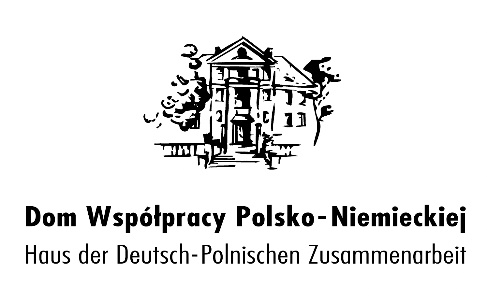 Sprawozdanie merytorycznez działalnościDomu Współpracy Polsko-Niemieckiej w 2015 rokuDom Współpracy Polsko-Niemieckiej (DWPN) z główną siedzibą w Gliwicach oraz drugim biurem w Opolu jest związkiem stowarzyszeń zrzeszającym polskie i niemieckie organizacje oraz instytucje współpracujące na rzecz budowania dobrych stosunków polsko-niemieckich; podejmuje także działania na rzecz pogłębiania integracji Polski z Unią Europejską. Uroczyste otwarcie DWPN z udziałem Prezydenta Republiki Federalnej Niemiec prof. dr Romanem Herzogiem oraz – w imieniu Prezydenta RP Aleksandra Kwaśniewskiego – prof. Danuty Hübner, szefowej Kancelarii Prezydenta RP, odbyło się 17 lutego 1998 r. Działalność DWPN ma na celu wspieranie budowy dobrych stosunków polsko-niemieckich we współpracy z mniejszością niemiecką, w oparciu o postanowienia Traktatu o dobrym sąsiedztwie i przyjaznej współpracy z 17 czerwca 1991 r. między Rzecząpospolitą Polską a Republiką Federalną Niemiec oraz wspieranie integracji Polski z Unią Europejską. Kooperacja partnerów polskich i niemieckich w ramach DWPN bierze swój początek z pięcioletniej działalności w regionie Fundacji im. Friedricha Eberta. Inicjatorami utworzenia Domu byli posłowie do Bundestagu: Markus Meckel, Hartmut Koschyk, dr Friedbert Pflüger, dr Christoph Zöpel oraz polscy senatorowie: prof. Dorota Simonides i prof. Gerhard Bartodziej.W ramach związku stowarzyszeń współpracują następujące organizacje:1) ze strony polskiej:Związek Niemieckich Stowarzyszeń Społeczno-Kulturalnych w Polsce,Regionalna Izba Gospodarcza w Katowicach,Śląskie Stowarzyszenie Samorządowe w Leśnicy,Regionalna Izba Przemysłowo-Handlowa w Gliwicach,Niemieckie Towarzystwo Oświatowe,Towarzystwo Społeczno-Kulturalne Niemców Województwa Śląskiego,Towarzystwo Społeczno-Kulturalne Niemców na Śląsku Opolskim,Konwersatorium im. Josepha von Eichendorffa,Związek Młodzieży Mniejszości Niemieckiej w RP;2) ze strony niemieckiej:Towarzystwo Niemiecko-Polskie Zarząd Federalny,Fundacja im. Friedricha Eberta,Fundacja Konrada Adenauera.Statutowymi celami Domu Współpracy Polsko-Niemieckiej są: wspieranie i pogłębianie przyjaznych stosunków polsko-niemieckich we współpracy z organizacjami i instytucjami mniejszości niemieckiej w Polsce, która jako naturalny pomost między narodami polskim i niemieckim wnosi cenny wkład do życia ich społeczeństw. Wspieranie mniejszości niemieckiej i jej dialogu z większością polską.popularyzacja wiedzy i inicjowanie wspólnych przedsięwzięć w zakresie: nauki, kultury, historii, gospodarki, społeczeństwa i polityki obu krajów oraz propagowanie, zwłaszcza wśród młodego pokolenia, postaw wzajemnego zrozumienia i współpracy. Dialog interkulturowy i działania na rzecz odkrywania i pielęgnowania wielokulturowych tradycji Górnego Śląska z uwzględnieniem także niemieckiego dziedzictwa kulturowego regionu.współpraca w zakresie budowania społeczeństwa obywatelskiego. Niwelowanie uprzedzeń 
i stereotypów. Współpraca w zakresie umacniania i rozwoju samorządności i decentralizacji oraz transformacji systemu gospodarczego i społecznego (restrukturyzacja Górnego Śląska).działania w zakresie współpracy interregionalnej, jak również działania na rzecz dynamizacji procesu integracji Polski z Unią Europejską.DWPN realizuje projekty edukacyjne i informacyjne w formie: konferencje, seminaria, szkolenia, warsztaty, wyjazdy informacyjne, publikacje, konkursy itp., w następujących dziedzinach: budowanie społeczeństwa obywatelskiego, decentralizacja i rozwój samorządności, propagowanie międzynarodowych standardów ochrony praw mniejszości narodowych, dialog interkulturowy, rozwój lokalny i regionalny, integracja Polski z Unią Europejską. Adresatami i partnerami tych działań są samorządy terytorialne, organizacje pozarządowe, mniejszość niemiecka, dziennikarze, środowiska nauki, polityki, kultury, młodzież. W 2015 roku zrealizowano około 60 przedsięwzięć / projektów przy czym są to zarówno pojedyncze inicjatywy, jak i projekty składające się z kolejnych poddziałań tj. Historia Lokalna. 
Podsumowując, zrealizowano 40 spotkań w 8 wybranych gminach i powiatach województwa śląskiego, opolskiego i dolnośląskiego, 1 konkurs, 5 wycieczek historyczno-krajoznawczych oraz wydano 1 publikację. Bezpośrednimi odbiorcami projektów była grupa około 18 422 osób głównie z Polski i Niemiec. Przedsięwzięcia adresowane i realizowane we współpracy z młodzieżą zajmują priorytetowe miejsce w naszej działalności. Należy zwrócić także uwagę na grupę ok. 68 tysięcy odbiorców miesięcznie, cotygodniowego dodatku „Heimat”, który ukazywał się w Nowej Trybunie Opolskiej, największej regionalnej gazecie w województwie opolskim.Przy DWPN działa Centrum Europejskie, które zostało uroczyście otwarte 14 grudnia 1999 roku w obecności m. in. ministra Jana Kułakowskiego. głównego negocjatora ze strony rządu RP z Komisją Europejską.Strona internetowa www.haus.pl odnotowała w 2015 roku ok. 90 tyś odwiedzin (ok. 7508 miesięcznie i ok. 246 dziennie). Dodatkowo były prowadzone strony projektowe: e-historie.pl, bilingua.haus.pl, www.media.haus.pl, oraz www.haus.pl/cbmn-projekt.html. W 2015 roku 502 osoby polubiły fanpage DWPN na portalu społecznościowym Facebook. W 2015 roku ze zbiorów biblioteki DWPN, która została użyczona Gliwickiej Wyższej Szkole Przedsiębiorczości, wypożyczono 79 książek. DWPN posiada w swoich zbiorach wystawy, które dotykają zarazem tematów aktualnych jak i historycznych, regionalnych i międzynarodowych; łączą kulturę, politykę, sport oraz losy narodów w kontekście europejskim i regionalnym. Wystawy tematyczne udostępniane są bezpłatnie wszelkim instytucjom kulturalnym oraz ośrodkom edukacyjnym. Spotykają się one z dużym zainteresowaniem i uznaniem wśród historyków, dziennikarzy, przedstawicieli instytucji kulturalnych i edukacyjnych, w tym nauczycieli, młodzieży, osób prywatnych oraz multiplikatorów. Wystawy DWPN zagościły w 2015 roku m. in. w Muzeum Śląska Opolskiego, w Muzeum w Tychach oraz na Festiwalu Kultury Mniejszości Niemieckiej we Wrocławiu.WYBRANE PROJEKTY ZREALIZOWANE W 2015 ROKUObszar I
Wzmacnianie demokracji, poszanowanie praw człowieka oraz rozwój 
pluralistycznego społeczeństwa obywatelskiegoXV Szczyt Młodzieży Regionalnego Trójkąta Weimarskiego
„Równość szans i zwalczanie dyskryminacji w społeczeństwach europejskich; 
życzenie czy rzeczywistość?”
12-18 lipca 2015 r., Złoty Potok Regionalny Trójkąt Weimarski jest porozumieniem między trzema regionami: Województwem Śląskim, Północną Nadrenią-Westfalią w Niemczech oraz Nord-Pas-de-Calais we Francji. Porozumienie przyjmuje formę współpracy, mającą na celu wzmacnianie społeczeństwa obywatelskiego oraz wspierania rozwoju społeczno-gospodarczy regionów. W spotkaniu bierze udział łącznie 45 osób: po 15 uczestników z każdego kraju. Projekt skierowany jest do młodych osób w wieku 17-23 lat, które mogą pochwalić się działalnością na rzecz lokalnej i regionalnej społeczności, są otwarci na nowe wyzwania i wykazują zainteresowanie tematami europejskimi. W 2015 roku Szczyt Młodzieży odbył się w Złotym Potoku .Temat przewodni Szczytu, finansowanego przez Urząd Marszałkowski w Katowicach, brzmiał „Równość szans i zwalczanie dyskryminacji w społeczeństwach europejskich; życzenie czy rzeczywistość?”. W czasie 7 dniowego pobytu w Polsce, młodzież uczestniczyła w debatach oraz spotkaniach z przedstawicielami różnych środowisk m. in. politycznych i pozarządowych, które poprzedzone były tematycznymi warsztatami przygotowującymi uczestników do ich aktywnego udziału. Oczywiście w programie nie zabrakło także innych atrakcji tj. spotkań integracyjnych i wycieczek.Dyskusja „Patriotyzm=Nacjonalizm?” 
14 września 2015 r., OpolePrzedmiotem dyskusji zorganizowanej przez DWPN oraz Fundację im. Friedricha Eberta w Polsce była różnica pomiędzy dumą narodową a ksenofobią. Debata odbyła się w Urzędzie Wojewódzkim w Opolu. Nacjonalizm odgrywa szczególną rolę dla obciążonych historią Niemiec i stanowi dla społeczeństwa niekończący się problem. Także w Polsce można od lat zaobserwować skłonność do nacjonalizmu. Kraj, który powoli otwiera się na imigrantów, doświadcza szybkiego napływu nacjonalizmu. Obrazują to niedawne wydarzenia w Opolu, kiedy to Firat Celikkol, turecki właściciel restauracji, został zaatakowany widłami we własnym lokalu przez młodocianą grupę. Debatę poprowadził moderator Krzysztof Zyzik z Nowej Trybuny Opolskiej. Po wyświetleniu filmu dokumentalnego "Pretty Radical", który stworzony został przez „Guardian” i przedstawia różne formy nacjonalizmu, głos przekazany został uczestnikom debaty. Gośćmi byli: Firat Celikkol, Jan Dąbkowski, koordynator Kampanii Rady Europy "Bez nienawiści" w Polsce, Eric Hattke, przedstawiciel inicjatywy obywatelskiej „Drezno dla wszystkich”, Sebastian Serafin, przedstawiciel projektu przeciw ekstremizmowi Fundacji im. Friedricha Eberta.Obszar II
Kampania informacyjno-edukacyjna: Członkostwo Polski w Unii Europejskiej ważnym elementem dobrosąsiedzkich i przyjaznych stosunków między Polską a NiemcamiDyskusja panelowa
„Europa miejscem migracji! Wyzwania dla Polski i Niemiec”
12 października 2015 r., KatowiceDWPN oraz Fundacja im. Friedricha Eberta w Polsce byli organizatorami dyskusji panelowej „Europa miejscem migracji! Wyzwania dla Polski i Niemiec”. Temat nawiązywał do aktualnych wydarzeń ostatnich dni i tygodni - fali uchodźców w Europie. Poglądy podczas tej dyskusji były podzielone. Większość zgadzała się jednak z opinią, iż w krajach „starej” Unii istnieją sprawdzone działania, podczas gdy w krajach „nowej” nie wypracowano jeszcze konkretnej strategii, ponieważ kraje te nie zetknęły się do tej pory z problemem migracji. Dyskutowano również o sytuacji imigrantów w Polsce oraz możliwościach rozwoju w tym aspekcie. Oczywiście wspomniano również o aktualnej sytuacji w Niemczech, szczególnie w Nadrenii-Westfalii. Po dyskusji odbył się poczęstunek, podczas którego kontynuowano rozmowy o problemach migracyjnych w Europie. Gośćmi debaty byli: Thorsten Klute, sekretarz stanu ds. integracji w Ministerstwie Pracy, Integracji i Spraw Socjalnych kraju związkowego Nadrenii Północnej – Westfalii; Rafał Rogala, szef urzędu ds. cudzoziemców; prof. zw. dr hab. Romuald Jończy z Uniwersytetu Ekonomicznego we Wrocławiu; dr hab. Anna Warakomska z Instytutu Germanistyki Uniwersytetu Warszawskiego; Jochen Empen, referent ds. koordynacji projektu „Uczciwa Mobilność” Niemieckiej Konfederacji Związków Zawodowych (Deutscher Gewerkschaftsbund). Spotkanie moderował Marek Durmała z TVP Katowice. Patronat honorowy nad dyskusją sprawował Wojewoda Śląski, zaś patronat medialny TVP Katowice.Konkurs filmowy
„Jestem Europejczykiem. Jestem tolerancyjny”
wrzesień-listopad 2015 r.DWPN wraz z Konsulatem Generalnym RFN we Wrocławiu zorganizował konkurs na film krótkometrażowy pt.: „Jestem Europejczykiem. Jestem tolerancyjny” dla trzech grup wiekowych: 13-15 lat, 16-19 lat oraz 20+. Zadaniem było nagranie krótkiego filmu np. telefonem komórkowym. Po upływie terminu nadsyłania prac, jury w składzie: Teresy Kudyby, reportażystki, dokumentalistki, producentki tv oraz Mirosława Basaja, operatora kamery wyłoniło zwycięzców oraz wyróżnionych, na których czekały atrakcyjne nagrody. 22 grudnia 2015 roku odbyła się uroczysta gala wręczenia nagród, na której pojawili się laureaci nagród jak i wiele osób zainteresowanych projektem. Chcieliśmy poprzez filmy ukazać, iż Polacy czują się Europejczykami, dla których najwyższe wartości to tolerancja i równość. Wszystkie nagrodzone filmy można zobaczyć na kanale YouTube DWPN.„Nasza Europa – nasza przyszłość"
Gra symulacyjna 
11 grudnia 2015 r., Opole
15 grudnia 2015 r., GliwiceDWPN oraz Konsulat Generalny RFN we Wrocławiu zaprosili uczniów szkół ponadgimnazjalnych z województwa śląskiego oraz opolskiego do udziału w grach symulacyjnych: 11 grudnia w Opolu w Hotelu DeSilva oraz 15 grudnia w Gliwicach w budynku siedziby DWPN. Temat projektu brzmiał „Ogólnoeuropejski system reagowania na ataki terrorystyczne”. Uczestnicy gry wcielili się w przypisane im role, biorąc tym samym udział w symulacji działania Parlamentu Europejskiego. Przedstawiona przez nas gra stanowiła formę uczenia się poprzez symulację i odgrywanie ról zgodnie z zaplanowanym scenariuszem, dzięki czemu dała okazję do rozwiązywania problemów i podejmowania decyzji. Role pozostawiły "aktorom" swobodę w tworzeniu osobowości ich postaci tak, aby mogli działać w sposób indywidualny, podejmując własne decyzje w przestrzeni fikcyjno-realnej. Gra miała charakter kompleksowy: obejmuje kolejno etapy warsztatowego przygotowania do pracy w grupie, wprowadzenia do odgrywania ról przez uczestników, symulacji pracy Parlamentu Europejskiego oraz podsumowania gry.Gra miejska
„Fundusze unijne w moim mieście. W poszukiwaniu inwestycji”
17 i 19 grudnia 2015 r., GliwiceDWPN wraz z Konsulatem Generalnym RFN zaprosił szkoły z Gliwic oraz powiatu gliwickiego do udziału w grze miejskiej pt.: „Fundusze unijne w moim mieście. W poszukiwaniu inwestycji?”. Projekt odbył się 17 oraz 19 grudnia 2015 w Gliwicach, w budynku siedziby DWPN oraz w Centrum Organizacji Kulturalnych. W ramach projektu, uczestnicy mieli okazję zobaczyć inwestycje w mieście Gliwice, które zostały wsparte finansowo ze środków Unii Europejskiej. Dodatkowo, grupa spotkała się przedstawicielami obiektów, którzy realizowali ww. projekty unijne oraz z przedstawicielami Urzędu Miasta Gliwice, którzy szczegółowo omówili gliwickie inwestycje. Projekt składał się z trzech etapów: etap I - przekazanie młodzieży materiałów, do omówienia z nauczycielem w szkole, etap II - spotkanie młodzieży z trenerem. Omówienie inwestycji finansowanych ze środków UE w Gliwicach, wyznaczenie trasy dla poszczególnych grup, etap III - wizyty w wybranych miejscach inwestycji oraz spotkanie z przedstawicielami władz. Celem projektu było przedstawienie młodzieży inwestycji, których beneficjentem jest miasto Gliwice, omówienie ich oraz ocena wydatkowanych funduszy unijnych.Obszar III
Popularyzowanie wielokulturowego dziedzictwa Górnego Śląska w myśl motta 
„Bez znajomości historii regionu nie można odpowiedzialnie kształtować jego przyszłości 
i wzmacniać wzajemnej akceptacji i integracji różnych grup społecznych 
oraz identyfikacji mieszkańców z ich regionem”Wieczór upamiętniający 70. rocznicę Tragedii Górnośląskiej
26 stycznia 2015 r., GliwiceTragedia Górnośląska, która miała miejsce w latach 1945-1948, rozpoczęła się wraz z wkroczeniem Armii Radzieckiej na Górny Śląsk i jest jednym z najsmutniejszych i najboleśniejszych rozdziałów w historii jego mieszkańców. Na wieczór upamiętniający zaproszono Piotra Basana i Piotra Malcherka, reprezentantów mniejszości niemieckiej w Gliwicach. Sebastian Rosenbaum, przedstawiciel IPN, wygłosił wykład na temat Tragedii Górnośląskiej. Nie zabrakło również wspomnień świadków czasu. Wydarzeniu towarzyszyła oprawa muzyczna – m. in. utwory Mozarta w wykonaniu uczniów Państwowej Szkoły Muzycznej w Gliwicach.Pokaz filmu „Dziadek był w Wehrmachcie” i rozmowa z reżyserką Wiolettą Weiß
8 kwietnia 2015 r., OpoleDWPN wraz z Konsulatem RFN w Opolu, Muzeum Śląska Opolskiego oraz Rundfunk Berlin-Brandenburg zorganizowali pokaz filmu dokumentalnego Wioletty Weiß „Dziadek był w Wehrmachcie”. Pokaz odbył się w Muzeum Śląska Opolskiego w Opolu. Pochodząca z Polski dziennikarka niemieckiej telewizji RBB, Wioletta Weiß, przeprowadziła wywiady z byłymi żołnierzami Wehrmachtu. Film dokumentalny „Dziadek był w Wehrmachcie” ukazuje losy mężczyzn, żyjących ówcześnie na niemieckich terenach, którzy w czasie wojny zostali powołani do Wehrmachtu. Po zakończeniu wojny wielu z nich zdecydowało się na życie w Polsce. Wioletta Weiß w swoim filmie krytycznie analizuje te decyzje, a przede wszystkim doświadczenia dziadków. Po pokazie filmu odbyła się rozmowa z reżyserką oraz autorami wystawy. „Dziadek z Wehrmachtu. Doświadczenie zapisane w pamięci”.Spotkanie z cyklu „Górny Śląsk – świat najmniejszy”
Atlas historyczny Górnego Śląska
18 maja 2015 r., Chorzów18 maja tematem przewodnim spotkania z cyklu „Górny Śląsk –Świat najmniejszy” w Teatrze Rozrywki była publikacja „Atlas historyczny. Górny Śląsk w XX wieku. Zbiór map edukacyjnych”. Zebrana widownia w Teatrze miała możliwość przyjrzeć się bliżej i zapoznać się z publikacją. W trakcie spotkania dyskutowano przede wszystkim o historycznych granicach Górnego Śląska. Gośćmi Krzysztofa Karwata, gospodarza spotkania, byli: Marcin Kordecki – slawista i Dawid Smolorz – germanista (autorzy albumów, opracowań historycznych i wydawnictw kartograficznych) oraz Sebastian Rosenbaum - historyk z katowickiego Instytutu Pamięci Narodowej.Rozmowa z Zofią Posmysz
„Jak pamiętać i jak mówić o II wojnie światowej?”
9 czerwca 2015 r., GliwiceDWPN, Fundacja Konrada Adenauera w Polsce oraz Międzynarodowy Dom Spotkań Młodzieży w Oświęcimiu byli organizatorami spotkania z wyjątkowym świadkiem historii, które odbyło się 9 czerwca w Ratuszu Miejskim w Gliwicach. Gościem była Zofia Posmysz, pisarka, była więźniarka obozu w Auschwitz i Ravensbrück. Patronat honorowy nad spotkaniem objęła Ambasada Republiki Federalnej Niemiec w Warszawie. Słowo wstępne wygłosiła Olivia Schoeller-Nikel, dziennikarka i autorka, korespondentka Berliner Zeitung w latach 2003-2009, żona ambasadora RFN w Polsce. Moderatorem spotkania był Leszek Szuster, Dyrektor Międzynarodowego Domu Spotkań Młodzieży w Oświęcimiu.Zofia Posmysz urodziła się 23 sierpnia 1923 roku w Krakowie. Kiedy wybuchła wojna, była uczennicą szkoły handlowej. Wojna zmusiła ją do przerwania edukacji. Kontynuowała naukę, biorąc udział w nauczaniu podziemnym („tajne komplety”), gdzie zetknęła się z podziemną prasą, rozprowadzaną przez kolegów z klasy. W 1942 roku cała grupa w wyniku denuncjacji została aresztowana. Zofia Posmysz trafiła do KL Auschwitz. Podczas pobytu w obozie dla kobiet w Birkenau poznała więźnia, Tadeusza Paolone-Lisowskiego. O tym spotkaniu pisze w swoim opowiadaniu pt. „Chrystus Oświęcimski”.Spotkania dyskusyjne wokół książki
„Górny Śląsk i Wielka Wojna. Fotografie Antona Kubika”
21 maja 2015 r., Opole
3 czerwca 2015 r., Zbrosławice
18 czerwca 2015 r., Zabrze
19 czerwca 2015 r., Tarnowskie GóryKsiążka „Górny Śląsk i Wielka Wojna. Fotografie Antona Kubika” pod redakcją Moniki i Sebastiana Rosenbaum, to zbiór unikatowych fotografii Antona Kubika, które w większości powstały ponad 100 lat temu, w przededniu, w trakcie i tuż po zakończeniu pierwszej wojny światowej. Odnalezione na strychu jednego z pod tarnogórskich domów unikatowe klisze szklane z okresu Wielkiej Wojny zawierają obraz wschodniego frontu widzianego oczyma górnośląskiego żołnierza. Zdjęcia Antona Kubika mają szerszą, nie tylko wojenną tematykę - łączą odległe pola bitew z mikrospołecznością jednej z wiosek Górnego Śląska w dobie schyłku Cesarstwa Hohenzollernów. Przynoszą wyjątkowy i spójny przekaz fotograficzny. Przypominają, że wojna to nie tylko żołnierze na froncie, ale także „Heimatfront” – rodziny, oczekujące, czasem na próżno, na powrót bliskich z wojny. Prezentowany tom nie ogranicza się tylko do zdjęć - dużą rolę odgrywają również teksty, które komentują bogaty wybór ilustracji, omawiając początki fotografowania jako amatorskiej pasji, rolę fotografii w czasie Wielkiej Wojny, jak również codzienność służby wojskowej na froncie wschodnim i życie codzienne oraz obyczaje na Górnym Śląsku w tamtym czasie.Spotkanie dyskusyjne
„Rok 1945 – co wiemy o Tragedii Górnośląskiej?”
15 listopada 2015 r., OpolePrzed spotkaniem w Katedrze Opolskiej odbyły się uroczystości zorganizowane przez Towarzystwo Społeczno-Kulturalne Niemców na Śląsku Opolskim. Odprawione zostało nabożeństwo ekumeniczne, odkryto tablicę upamiętniającą ofiary Tragedii Górnośląskiej oraz przedstawiono wystawę „Koniec i początek. Rok 1945 na Górnym Śląsku”, przygotowanej przez Oddziałowe Biuro Edukacji Publicznej IPN w Katowicach. Spotkanie organizowane przez DWPN w Bibliotece Caritas było podsumowaniem całego dnia. Jako dyskutantów zaprosiliśmy w roli historyka-eksperta dr Adrianę Dawid oraz świadków historii - ludzi, którzy pamiętają tragiczne wydarzenia z 1945 roku. Świadkami były: Maria Jagło z Boguszyc, Maria Kutz z Chrzowic, Krista Slotta z Kup. Ważnym elementem spotkania była otwarta dyskusja, dzięki której umożliwiliśmy zabranie głosu jak największej ilości świadków czasu, którzy uczestniczyli w obchodach w katedrze oraz w tymże spotkaniu, a których z przyczyn technicznych nie mogliśmy zaprosić do stołu prezydialnego. Dzięki temu udało się uchwycić relacje jak największej ilości świadków tamtych tragicznych przeżyć i zapewnić jak najszerszy obraz dramatycznych wydarzeń. Celem projektu było poszerzenie wiedzy mieszkańców naszego regionu nt. zawiłej i nieraz bolesnej historii Górnego Śląska. Relacje bezpośrednich świadków Tragedii Górnośląskiej mają na celu przekazanie wiedzy w sposób inny niż podręcznikowy, mają uwrażliwić wszystkich mieszkańców naszego regionu na postrzeganie wojny jako dramatycznego zdarzenia wszystkich ludzi, których ona dotyka. Celem projektu była także budowa klimatu społecznej akceptacji dla istnienia i upamiętnienia wydarzeń, budowanie otwartości na krzywdę innych oraz spojrzenie na historię Górnego Śląska z szerszej perspektywy w sposób obiektywny i naukowy.Wieczór muzyczno-literacki z okazji zakończenia Roku Horsta Bienka 
7 grudnia 2015 r., GliwiceNa zakończenie obchodów Roku Horsta Bienka, w rocznicę jego śmierci, przypomnieliśmy wybrane fragmenty „Podróży w krainę dzieciństwa” w interpretacji Katarzyny Cupiał ze Stacji Artystycznej, Winfryda Ficonia, radnego powiatu gliwickiego, Weroniki Wiese, Zastępcy Dyrektora Generalnego DWPN i Alicji Mainusch-Buhl, Przewodniczącej Gliwickiego oddziału DFK. Laureaci konkursu literackiego dla młodzieży „Poszukujemy nowego Horsta Bienka” mieli okazję zaprezentować swoje nagrodzone prace szerokiej gliwickiej publiczności. O akcenty muzyczne zadbała dr. Sabina Olbrich-Szafraniec z Państwowej Szkoły Muzycznej im. Ludomira Różyckiego w Gliwicach, której uczniowie wystąpili interpretując dzieła Bacha, Schuberta i Chaminade.Archiwum Historii Mówionej, VII edycja projektuluty-grudzień 2015 r.Projekt AHM składał się z 5 elementów: promocji projektu poprzez wyjazdy do szkół, spotkania ze świadkami historii w szkołach, rekrutacji i szkolenia uczestników, rejestracji wywiadów ze świadkami historii, opracowanie nagrań uczestników ze świadkami czasu, wydania trzeciego tomu AHM oraz wydania CD - audiobooka. VII edycja projektu przebiegała w miesiącach luty-grudzień. Pierwszy etap polegał na rekrutacji 20 młodych ludzi (z województwa opolskiego i śląskiego) z szeregów mniejszości niemieckiej. Bardzo dużym zainteresowaniem cieszyły się spotkania w szkołach licealnych ze świadkami historii. Młodzież szkół województwa opolskiego miała przyjemność gościć świadków historii na zajęciach historii. Spotkania były niepowtarzalną okazją do poznania historii oraz wspomnień osób związanych z Górnym Śląskiem. Drugim etapem było zorganizowanie dwudniowego historyczno-dziennikarskiego szkolenia. Szkolenie historyczne zostało zorganizowane na Wydziale Historii Uniwersytetu Opolskiego. Dr Adrianna Dawid, opiekun naukowy projektu, przeprowadziła wykłady na temat losów Górnoślązaków z uwzględnieniem wydarzeń historycznych, które działy się w tym regionie na przestrzeni XX wieku oraz o powstaniu i działalności mniejszości niemieckiej w Polsce. W dalszej części szkoleń uczestnicy spotkali się z dziennikarzami: Krzysztofem Ogioldą z Nowej Trybuny Opolskiej oraz Rudolfem Urbanem z zespołu producenckiego „Pro Futura”. Dziennikarze przedstawili kryteria jakimi powinni kierować się uczestnicy projektu podczas przeprowadzenia wywiadów ze świadkami historii; uczestnicy przeszli szkolenie dziennikarskie, podczas którego mogli poznać tajniki dziennikarstwa radiowego i telewizyjnego.Po szkoleniu młodzież, wyposażona w sprzęt do rejestracji audio, przeprowadziła wywiady z członkami starszego pokolenia. Po obróbce technicznej nagranego materiału, wywiady zostały umieszczone na stronie internetowej www.e-historie.pl poświęconej projektowi. Uczestnicy udali się również w ramach wizyty studyjnej do Berlina. Na stronie projektu został zmieniony główny układ tematyczny wywiadów. Opiekun naukowy ograniczył tematy i stworzył katalog 7 głównych z szczegółowymi podrozdziałami (wcześniej było 11 tematów). Zmiany usprawniły odbiorcy proces odnajdywania relacji przez odbiorców.W ramach projektu została wydana płyta CD – audiobook, na której umieszczono 6 relacji z II tomu publikacji wydanej w ramach projektu „II Wojna Światowa we wspomnieniach mieszkańców Górnego Śląska”. W 2015 r. wydano kolejny III tom pt. „Na powojennym Górnym Śląsku. Wspomnienia o wydarzeniach z lat 1945–1950”. Ów tom oddaje głos tym, którzy przeżyli w tym regionie trudne chwile swojego życia. Ukazuje on tragiczne wydarzenia, jakie wielu mieszkańców Górnego Śląska dotknęły w roku 1945, wraz z wejściem na te ziemie Armii Czerwonej.„Choltitz – Wielka Gra“
produkcja dokumentu historycznego o generale Dietrichu von Choltitz 
maj- listopad 2015 r.Dokument historyczny, którego autorką jest Dagmara Spolniak, traktuje o postaci generała Dietricha von Choltitza. Dietrich von Choltitz (ur. 9 XI 1894, Schloss Wiese, obecnie Łąka Prudnicka, zm. 4 XI 1966, Baden-Baden), niemiecki wojskowy w stopniu generała piechoty, wojenny gubernator Paryża w czasie II wojny światowej. Zasłynął z tego, że sprzeciwił się wykonaniu rozkazu Hitlera, który nakazywał zniszczenie miasta, za co został skazany na karę śmierci - niewykonaną z uwagi na fakt znajdowania się w niewoli. Założeniem filmu nie jest pokazanie śląskiego generała jako "bohatera bez skazy i zmazy" z gatunku kawalera Pierre'a de Bayard i pomników w Grenoble. Projekt filmu nie zakłada jednoznacznej opowieści i apologetyzacji dokonań von Choltitza (wątek Rotterdamu, Sewastopola czy Normandii) jednak to, co ze współczesnej optyki wydaje się istotne - "reorientacja" i ochrona Paryża przed totalnym zniszczeniem. A to gest nie do przecenienia, wychodzący poza wiedzę z Wikipedii. Gest, który uznano za jeden z filarów francusko – niemieckiego pojednania i idei zjednoczonej Europy. W filmie nie brakło odniesień do Leclerca, Rol-Tanguy, powstańców, jednak to gubernator Paryża i jego Hamletowska decyzja jest jego osią. Generał chociaż mógł, nie zniszczył miasta i do dzisiaj jest wielką niewiadomą, czy nie uczynił tego z miłości do Paryża, czy z powodu kalkulacji. Von Choltitz jest poniekąd pretekstem do opowieści o europejskim wymiarze historii Górnego Śląska, o jego przodkach ze starej śląskiej rodziny Sedlnitzky von Choltitz herbu Odworąż, wreszcie o losach zamku w Łące Prudnickiej, w którym urodził się w 1894 roku. Film miał swoją premierę na kanale TVP Historia.Przygotowanie wystawy, wernisaż oraz wydawnictwo 
„Przyjaźni i sztuce. Max Glauer 1867-1935“
październik 2015 r. - styczeń 2016 r.Od października 2015 r. do końca stycznia 2016 r. w Muzeum Śląska Opolskiego w Opolu można było oglądać wystawę biograficzną poświęconą chyba najbardziej znanemu i cenionemu fotografowi działającemu w przedwojennym Oppeln – Maxowi Glauerowi. Impulsem do przygotowania ekspozycji stała się rocznica śmierci fotografa - w 2015 roku minęło osiemdziesiąt lat od pożegnania Glauera przez tłumy opolan na cmentarzu przy ul. Wrocławskiej. Glauer był postacią niezwykle barwną – interesował się muzyką, rzeźbą i malarstwem. W swoim domu, w nieistniejącej obecnie kamienicy przy Krakauerstrasse 34a, organizował spotkania towarzyskie, podczas których dyskutowano o kulturze i sztuce. Sam gospodarz zabawiał gości żartami i grą na fortepianie. Do Glauerów chętnie zaglądali miłośnicy kultury, artyści i liczni przyjaciele – spośród znanych opolan wymienić należy rzeźbiarza Myrtka, literatów Nowinskiego i Niekrawietza, czy rabina Baecka. W swojej kamienicy Glauer organizował liczne wystawy czy wieczorki poetycko-muzyczne, promując w ten sposób młodych twórców. Z jego pasji powstały 
w Opolu Towarzystwo Łyżwiarskie, Towarzystwo Eichendorffa czy Zjednoczenie Koncertowe. Zmarł nagle kilka lat po śmierci żony 25 sierpnia 1935 r. Muzeum Śląska Opolskiego od lat gromadziło prace artysty, które niestety zachowały się jedynie w drobnym ułamku. W zbiorze dominują fotografie, pocztówki oraz szklane klisze. Ekspozycja miała przybliżyć sylwetkę Maxa Glauera, jego życie prywatne oraz twórczość, prezentowaną na tle epoki i miasta, w którym żył i tworzył na przełomie wieków.Warsztaty artystyczne dla młodzieży szkół gimnazjalnych i ponadgimnazjalnych „BIENEKreatywnie”
18 marca 2015 r., Gliwice
25 marca 2015 r., Gliwice
21 października 2015 r., KatowiceW ramach Roku Horsta Bienka 2015 odbyły się warsztaty artystyczne „BIENEKreatywnie”. Dwa pierwsze zrealizowano wspólnie z Urzędem Miejskim w Gliwicach, kolejny przy współpracy z Instytutem Goethego w Krakowie. W warsztatach uczestniczyła młodzież szkół gimnazjalnych oraz ponadgimnazjalnych. Spotkania miały na celu w interesującej formie przybliżyć młodzieży postać oraz twórczość Horsta Bienka. Podczas warsztatów młodzież projektowała gadżety promocyjne (logo, koszulki, torby, buttony i naklejki), które promowały gliwicki Rok Horsta Bienka 2015. Warsztaty odbyły się w Centrum Organizacji Kulturalnych „Perełka” w Gliwicach oraz Centrum Edukacji IPN w Katowicach. Zajęcia były prowadzone przez Katarzynę Michalak, dr nauk humanistycznych, pracownik wydziały Filologicznego Uniwersytetu Śląskiego w Katowicach oraz Nauczycielskiego Kolegium Języków Obcych w Tychach, Annę Miguła z Państwowego Ogniska Plastycznego im. L. Konarzewskiego Seniora w Rydułtowach, gdzie na co dzień prowadzi zajęcia z emalii artystycznej, rysunku, projektowania graficznego oraz Michała Pośpiecha, absolwenta Akademii Sztuk Pięknych w Krakowie.Dwa spotkania dyskusyjne 
„Zakończenie II wojny światowej oraz polityka antyniemiecka na Górnym Śląsku we wspomnieniach świadków czasu”
15 kwietnia 2015 r., Opole
16 kwietnia 2015 r., GliwiceW ramach projektu odbyły się dwa spotkania dyskusyjne na temat powojennej historii Górnego Śląska, a w szczególności wydarzeń z 1945 roku i najbliższych kolejnych lat. W dyskusji wzięli udział zarówno eksperci-historycy, dr Adriana Dawid z Uniwersytetu Opolskiego i dr Bernard Linek z Instytutu Śląskiego w Opolu, jak i świadkowie czasu, Maria Wolik z Lubecka, Piotr Miczka z Brożca i Leon Gnacy z miejscowości Jamy. W centrum uwagi spotkań były relacje świadków, którzy przeżyli tamte tragiczne wydarzenia. Spotkania moderowali dziennikarze Anna Pawlak z Gazety Wyborczej oraz Wojciech Pacula z Radia Katowice. Podczas spotkań dyskutowano na temat świadomości historycznej mieszkańców regionu. Adrianna Dawid zwróciła uwagę na fakt, iż nasza wiedza na temat powojennych wydarzeń jest nadal zbyt mała. Przede wszystkim młode pokolenie potrzebuje wsparcia, aby poszerzać swoją wiedzę historyczną. Najlepszą lekcją są dla młodzieży spotkania ze świadkami czasu, z osobami, które tych losów doświadczyły, a które znajdują wystarczająco dużo siły, aby się z nami nimi podzielić. Spotkania te były pokłosiem wydanych przez nas w 2014 roku dwóch publikacji. Mianowicie 
„II wojna światowa we wspomnieniach mieszkańców Górnego Śląska” oraz „Polityka antyniemiecka na Górnym Śląsku w latach 1945-1950”. Publikacje te były swego rodzaju punktem wyjściowym do dalszej dyskusji, do przedstawienia sytuacji politycznej i społecznej regionu w tamtym czasie, do przedstawienia wymiarów tragedii, jaka spotkała Górny Śląsk i jego mieszkańców w roku 1945 i trwała kolejne lata, do omówienia, jaki jest nasz region współcześnie. Spotkania przyczyniły się do zainteresowania szerokiego grona społeczności górnośląskiej historią swego najbliższego otoczenia; do budowania postawy otwartości wobec ludności pochodzenia niemieckiego, mieszkającej na tym terenie od pokoleń. Ponadto do budowania klimatu społecznej akceptacji dla istnienia i upamiętnienia tragicznych wydarzeń wojennych i powojennych oraz do spojrzenia na historię Górnego Śląska z szerszej perspektywy w sposób obiektywny i naukowy.Warsztaty dla nauczycieli z woj. śląskiego i opolskiego 
pt.: Atlas historyczny. Górny Śląsk w XX wieku
8 czerwca 2015 r., Gliwice
9 czerwca 2015 r., OpoleDWPN oraz Instytut Goethego w Krakowie zaprosili nauczycieli oraz przyszłych pedagogów z województwa śląskiego i opolskiego na warsztaty pt.: Atlas historyczny. Górny Śląsk w XX wieku. Publikacja przedstawia najważniejsze zagadnienia z XX-wiecznej historii regionu prezentując wydarzenia, które wpłynęły na los setek tysięcy mieszkańców Górnego Śląska. Warsztaty miały na celu merytoryczne i dydaktyczne przygotowanie uczestników do przeprowadzenia kreatywnych zajęć z dziećmi i młodzieżą z pomocą dydaktyczną, jaką stanowi Atlas Górnego Śląska. Warsztaty odbyły się w 8 czerwca w Gliwicach i 9 czerwca w Opolu. Prowadzącą zajęcia była Anna Skiendziel, pracownik Referatu Edukacji Historycznej Oddziałowego Biura Edukacji Publicznej Instytutu Pamięci Narodowej w Katowicach. W ramach warsztatów każdy z uczestników otrzymał bezpłatny egzemplarz publikacji do wykorzystania w pracy z uczniami.Warsztaty dla nauczycieli z woj. śląskiego i opolskiego 
pt.: „II wojna światowa oczami świadków czasu”
25 listopada 2015 r., Opole
26 listopada 2015 r., GliwiceDWPN wraz z Instytutem Goethego w Krakowie stworzył projekt dla nauczycieli i przyszłych pedagogów z województwa śląskiego i opolskiego. Warsztaty pt. ”II wojna światowa oczami świadków czasu” odbyły się w Gliwicach i Opolu. Zajęcia bazowały na publikacji DWPN „II Wojna Światowa we wspomnieniach mieszkańców Górnego Śląska”. Książka zawiera poruszające relacje mieszkańców Górnego Śląska obejmujące lata 1939-1945, koncentrujące się na przebiegu II wojny światowej oraz pierwszych miesiącach po jej zakończeniu. Ukazuje relacje z czasów wojny z perspektywy ludzi młodych, jakimi byli wówczas świadkowie czasu. Zajęcia miały przygotować pedagogów do przeprowadzenia kreatywnych zajęć z dziećmi i młodzieżą, z wykorzystaniem wywiadów ze świadkami czasów. Warsztaty przeprowadziła dr Anna Gołębiowska, adiunkt w Pracowni Dydaktyki Historii Instytutu Historii Uniwersytetu Opolskiego. Każdy z uczestników warsztatów otrzymał bezpłatny egzemplarz książki waz z płytą CD do wykorzystania w pracy z uczniami.Historia lokalna na przykładzie wybranych powiatów, miast i gmin
kwiecień - grudzień 2015 r., województwo opolskie i śląskieProjekt był realizowany w okresie od kwietnia do końca grudnia 2015 r., na terenie województwa opolskiego i śląskiego. W ramach Historii Lokalnej odbywały się wykłady połączone z dyskusją, konkurs dla dzieci i młodzieży oraz wycieczki historyczno-krajoznawcze. Została wydana również publikacja. Publikacje to bardzo wartościowa i ważna forma zachowania treści referatów, które są wygłaszane podczas spotkań dla przyszłych pokoleń. Zbiór referatów z Historii Lokalnej w formie publikacji umożliwia ponadto rozpowszechnienie wiedzy zawartej w tych tekstach wśród bardzo szerokiej grupy odbiorców. Jest to także cenny materiał, który może być wykorzystywany w edukacji regionalnej. Ponadto projekt wspierał pod względem merytorycznym powołany w tym celu opiekun naukowy – dr Adriana Dawid z Instytutu Historii Uniwersytetu Opolskiego. Do zadań opiekuna należało m. in. merytoryczne wsparcie partnerów projektu (gminy, powiaty, DFK) w weryfikacji tematyki spotkań, konkursu, wycieczek, zaproponowanych w harmonogramach; w razie potrzeby nakierowanie tematyki zawartej w harmonogramach poszczególnych partnerów, zgodnie z celami projektowymi, merytoryczne wsparcie partnerów (gminy, powiaty, DFK) w doborze referentów wygłaszających prelekcje na spotkaniach, stały kontakt z DWPN.Głównym działaniem projektu był cykl wykładów, podczas których wygłaszano referaty. Ponadto po usłyszeniu prelekcji uczestnicy spotkania mieli możliwość zadawania pytań referentowi, 
co nierzadko powodowało wywiązanie się żywej dyskusji. Było to uwarunkowane nie tylko dużym zainteresowaniem mieszkańców danego regionu dziejami i historią swej „małej ojczyzny”, ale również faktem, iż byli oni świadkami niektórych wydarzeń, bądź znają je z przekazów swoich przodków. Tematy spotkań obejmowały historię, tradycję, wielokulturowe dziedzictwo, jak również elementy krajoznawcze danego regionu. Przykładowe tematy to: Monety książąt nyskichPowstanie i rozwój ruchu turystycznego w masywie Kopy Biskupiej 1898 do 1945Ludowy strój rejencji opolskiej z uwzględnieniem ludowego stroju grodkowskiegoHistoria kościoła Św. Michała w KrapkowicachCzy istnieje górnośląska mitologiaŚląsk we wspomnieniach Valeski Bethusy-HucNysa w latach 1945-1955. Architektura i odbudowa miastaPhilo vom Walde (Johannes Reinert) – pisarz, poeta ziemi nyskiejDzieje Rodu GesslerówKoniec II wojny światowej we wspomnieniach mieszkańców powiatu oleskiego\Ród Fullsteinów w EuropieCygara, marcepany, pilznery, pierniki..., czyli najsłynniejsze raciborskie marki z przełomu XIX i XX wiekuZmiany demograficzne w wybranych miejscowościach gminy Reńska Wieś od XVII do XX wiekuDrugim działaniem w ramach projektu była organizacja konkursów dla dzieci i młodzieży. Miejska i Gminna Biblioteka Publiczna w Grodkowie w ramach projektu zorganizowała konkurs pn. „Z przeszłości i teraźniejszości miasta i gminy Grodków”. Gminny konkurs regionalny dla klas IV odbył się po raz piętnasty 20 kwietnia 2015 r. W konkursie brało udział 8 dwuosobowych drużyn ze szkół podstawowych wraz z opiekunami z terenu Gminy Grodków. Konkurs poprzedziły lekcje biblioteczne przeprowadzane w grodkowskiej bibliotece i jej filiach. Uczestnicy konkursu wykazali się jak co roku dużą wiedzą o historii, zabytkach i czasach współczesnych Grodkowa. Gminny konkurs regionalny w formie gry miejskiej dla szkół gimnazjalnych odbył się po raz osiemnasty 27 maja 2015 r. Forma corocznego konkursu regionalnego przyjęła się wśród uczniów klas gimnazjalnych, choć jak wszyscy zgodnie przyznali, łatwo wcale nie było. W 2014 roku została wprowadzona zmiana, co do finansowania nagród konkursowych. W celu jak najbardziej gospodarnego wykorzystywania środków, nagrodami w konkursach były wybrane publikacje DWPN. Konkursy to ciekawy sposób zainteresowania młodych ludzi historią, kulturą i tradycją ich najbliższego otoczenia. Młodzież ma możliwość przeżycia w interesujący sposób swego rodzaju przygody, podczas odkrywania wielokulturowego dziedzictwa ziemi, na której żyją. Podczas przygotowywania do konkursów sami odkrywają, wcześniej im nie znane wątki i elementy historii ich „małej ojczyzny”, co przyczynia się do poszerzenia wiedzy na temat ich regionu, a ponadto wzmacnia poczucie przynależności i tożsamości regionalnej. Obok konkursów bardzo ciekawą oraz aktywną formą poznawania i odkrywania przeszłości swego regionu są wycieczki historyczno-krajoznawcze, których odbyło się pięć. Wycieczki to działanie w ramach Historii Lokalnej, które cieszyło się dużym zainteresowaniem partnerów realizujących projekt w sowich gminach i powiatach; przede wszystkim cieszy się jednak ono zainteresowaniem lokalnej społeczności, która z wielkim zaangażowaniem w tych wycieczkach uczestniczy. Wycieczka historyczno-krajoznawcza zorganizowana przez GiMBP w Grodkowie miała na celu pokazanie piękna małej ojczyzny. Dzieci, młodzież i nauczyciele uczestnicząc w wycieczce mogli obejrzeć zabytki z terenu gminy. Była to także okazja do spotkania z regionalistami z poszczególnych miejscowości, którzy chętnie dzielą się swoją bogatą wiedzą. Biblioteka w swoich zbiorach ma przedwojenne zdjęcia poszczególnych obiektów i miejscowości, podczas wycieczki jest okazja porównania i omówienia zmian jakie nastąpiły. Tradycją jest wspólne biesiadowanie na zakończenie. Tegoroczna wycieczka, która odbyła się 15 czerwca 2015 r. prowadziła następującą trasą: Wojsław - kościół p/w Wszystkich Świętych zbudowany w I połowie XVI w. odbudowane organy, Młodoszowice - kościół p/w Św. Marcina wzmiankowany w 1318 r. obecny z 1526- wieża 1534-1945 ewangelicki gotycki, Bąków – kościół p/w Św. Katarzyny, stare żelazne drzwi do zakrystii; średniowieczny stół sędziowski granitowy, Kolnica -kościół p/w Św. Wawrzyńca, kamienny gotycki portal oraz okute drzwi; w zakrystii żelazne kraty 
z 1719 r. z inicjałami kowala, Sulisław : pałac, park przypałacowy, zwierzyniec, Jędrzejów : pałac, park przypałacowy, kaplicę grobowa. 30 maja 2015 r. członkowie i sympatycy Towarzystwa Przyjaciół Krapkowic wybrali się do Republiki Czeskiej w okolice Ołomuńca by zobaczyć źródła rzeki Odry. W miejscu, w którym bije źródło Odry w 1960 r. Dyrekcja Lasów Wojskowych wybudowała charakterystyczną altanę. Odra wypływa z torfowiska u podnóża Góry Fidlowej w Górach Oderskie (Oderske Vrchy), będących częścią pasma Niskich Jesioników. Kolejnym etapem wyprawy było zwiedzanie Ołomuńca. Przewodnik Piotr Miczka oprowadził uczestników po najważniejszych zabytkach tego miasta. Po zakończeniu zwiedzania Ołomuńca, w drodze powrotnej grupa wstąpiła do sanktuarium Svaty Kopećek (Święty Pagórek) zwane też Górą Norbertyńską. W dniu 20 maja 2015 r. uczniowie z Zespołu Szkół Zawodowych im. J. Lompy w Oleśnie mieli okazję zapoznać się z historią i zwiedzić Pocysterski Zespół Klasztorno-Pałacowy w Rudach Raciborskich. Podłoże historii zakonu Cystersów przedstawił uczniom podczas podroży wychowawca Andrzej Suder. Uczniowie zapoznani zostali z początkami zakonu, regułą, sytuacją Cystersów i znaczeniem szlaku cysterskiego obecnie. Na terenie Zespołu Klasztorno-Pałacowego w Rudach grupę przywitał Grzegorz Tomasiak konserwator zabytków, malarz i przewodnik. Oprowadził i w ciekawy sposób przedstawił historię i bogactwo kulturowe obiektu. Uczestnicy zobaczyli m. in.: kościół klasztorny pod wezwaniem Najświętszej Maryi Panny Wniebowziętej, park, w którym uczniowie mogli wysłuchać opowieści o starych dębach rosnących tam od 500 lat, wirydarz - ogród umieszczony wewnątrz murów klasztornych, kapitularz. W dniu 19 września 2015 r. odbyła się wycieczka do Zamku w Mosznej. Arkadiusz Kuzio-Podrucki, opowiedział uczestnikom w Nakle Śląskim o dziejach rodu Wincklerów (potem Tiele-Wincklerów) oraz o historii powstania zamku. Następnie grupa udała się autokarem do Mosznej. Zamek zauroczył uczestników swoim dostojnym, a jednocześnie czarodziejskim wyglądem. Grupa zwiedziła tylko niektóre pomieszczenia, a 99 wież zamkowych zrobiło na uczestnikach niesamowite wrażenie. Czaru miejsca dopełniła piękna okolica, ogrody ze stuletnimi azaliami i rododendronami. Uczestnicy pokłonili się również nad grobami rodziny Wincklerów - właścicieli Mosznej spoczywających w zamkowym parku. W dniu 17 października 2015 r. odbyła się wycieczka do Zlina w Republice Czeskiej. Celem wyjazdu było poznanie centrum miasta, ukształtowanego w zasadzie przez jednego człowieka – Tomasza Batę, założyciela i twórcę jednego z największych koncernów w Europie. Uczestnikami wycieczki byli m. in. przedstawiciele Towarzystwa Przyjaciół Krapkowic. Ze względu na rozległość części miasta Zlina stworzonego przez Batę, zwiedzanie ograniczono do muzeum i instytutu jego imienia, willi, w której mieszkał oraz wieżowca, będącego niegdyś centrum zarządzania tym światowym koncernem. W roku 2015 Miejska i Gminna Biblioteka Publiczna w Grodkowie oraz Urząd Miasta Grodkowa wydały w ramach projektu publikację pod tytułem „Z dziejów Grodkowa i ziemi grodkowskiej, cz.2”. Prezentowany tom zawiera dwanaście artykułów, które przygotowało ośmiu autorów, specjalistów różnych dziedzin (m. in. historii, architektury, muzyki, etnografii), związanych z Grodkowem pochodzeniem lub jedynie przez fakt zainteresowań badawczych. Celem publikacji jest przybliżenie i spopularyzowanie wątków z przeszłości Grodkowa i ziemi grodkowskiej, zarówno tych znanych jak i słabiej obecnych w opracowaniach oraz w świadomości mieszkańców regionu.Konkurs literacki- Poszukujemy nowego Horsta Bienka 
marzec-czerwiec 2015 r.DWPN wraz z Urzędem Miasta Gliwice byli inicjatorami trzeciej już edycji konkursu literackiego „Poszukujemy nowego Horsta Bienka”. Do konkursu zaprosiliśmy młodzież w dwóch kategoriach wiekowych: 13-15, 16-19. Konkurs stanowił część obchodów Roku Horsta Bienka 2015. Zadaniem uczestników konkursu było napisanie pracy w dowolnej formie literackiej (proza, poezja), której inspiracją był jeden z czterech cytatów Horsta Bienka. Cytaty zaproponowane przez twórców konkursu „Poszukujemy nowego Horsta Bienka” pobudziły młodych pisarzy do spojrzenia na życie autora oczami młodego pokolenia. Jurorzy w osobach: dr Daniel Pietrka, germanisty i eksperta w tematach związanych z Horstem Bienkiem, Anna Wiera, Podinspektor Wydziału Edukacji Miasta Gliwice oraz Rafał Bartek, Dyrektora Generalnego DWPN, wybrali z nadesłanych prac najbardziej wartościowe dzieła. Dla wszystkich uczestników konkursu przygotowane zostały pakiety książek. Uroczyste wręczenie nagród odbyło się podczas rowerowej gry miejskiej „ Na tropie Horsta”. Patronat medialny nad projektem sprawowali: Nowiny Gliwickie, TVP Katowice, Radio Silesia. Wernisaż wystawy
„Dziadek z Wehrmachtu. Doświadczenia zapisane w pamięci”
10 marca 2015 r., Opole W ramach współpracy DWPN z Konsulatem Generalnym RFN we Wrocławiu/Konsulatem RFN w Opolu, Niemieckim Forum Kultury Europy Środkowej i Wschodniej oraz Stowarzyszeniem Genius Loci - Duch Miejsca w Rudzie Śląskiej powstała wystawa „Dziadek z Wehrmachtu. Doświadczenia zapisane w pamięci”. Wystawa, której celem było zachowanie od zapomnienia ludzkich historii, została stworzona dzięki relacjom 48 osób z różnych regionów Polski: Górnego Śląska, Pomorza, Warmii i Mazur. Udostępnione przez nich pamiątki, zdjęcia i dokumenty, a przede wszystkim nagrane w formie audio i wideo ujmujące opowiadania świadków historii i członków ich rodzin, przedstawiają na szerokim tle historycznym, kulturowym i społecznym nieporuszone dotąd wątki. Scenariusz wystawy obejmuje, oprócz wojennych szlaków byłych członków Wehrmachtu, środowisko dorastania, czasy dzieciństwa i młodości, powroty z wojen i życie w nowej rzeczywistości. Do realizacji tego projektu wykorzystano dosłownie ostatni moment, gdyż w trakcie przygotowań wystawy kilku „dziadków z Wehrmachtu” odeszło. Wystawa ta jest zwieńczeniem kilkuletniego projektu, który powstał z pomocą wielu partnerów z Polski i Niemiec. 10 marca w Muzeum Śląska Opolskiego w Opolu odbył się uroczysty wernisaż wystawy, któremu towarzyszyła dyskusja ze świadkami czasu. W wernisażu wzięło udział ok. 200 osób, zaś samo wydarzenie odbiło się bardzo szerokim echem w mediach.Wycieczka „Szlakiem dawnej polsko-niemieckiej granicy na Górnym Śląsku”
2 czerwca 2015 r., Gliwice
5 grudnia 2015 r., GliwicePierwsza wycieczka „Szlakiem dawnej polsko-niemieckiej granicy na Górnym Śląsku” organizowana we współpracy z Urzędem Miejskim w Gliwicach miała miejsce 2 czerwca. Trasa wycieczki prowadziła przez dawne przygraniczne miejscowości, które w latach 1922-1939 należały do niemieckiej części Górnego Śląska (Gliwice, Zabrze, Zaborze, Biskupice) oraz do części polskiej (Pawłów, Kończyce, Ruda, Rudzka Kuźnica). W czasie tej trzygodzinnej podróży dawna granica została kilkakrotnie przekroczona. Po drodze zaplanowano kilka przystanków w miejscach szczególnie kuriozalnego wytyczenia owej granicy: przy Kopalni Makoszowy w Zabrzu (której brama funkcjonowała jako przejście graniczne), w Rudzie Śląskiej, gdzie w przydomowym ogródku można było zobaczyć oryginalny kamień graniczny oraz
w Gliwicach-Sośnicy, gdzie uczestnicy wycieczki zwiedzili ostatnią w ówczesnych Niemczech stację kolejową tuż przy dawnej granicy z Polską. Kolejna wycieczka „graniczna” odbyła się przy wsparciu Konsulatu RFN w Opolu 5 grudnia 2015 r. Tym razem przemierzono drugą z tras, prowadzącą przez Bytom, Rozbark, Stolarzowice, Rudzką Kuźnicę, Szarlej, Repty. W czasie krótkiej podróży uczestnicy kilkakrotnie przekraczali granicę, która w międzywojniu dzieliła nasz region. Po drodze zostało zaplanowanych kilka przystanków w miejscach w szczególny sposób związanych z dawną granicą. Przewodnik, Dawid Smolorz, przedstawił różne aspekty życia na ówczesnym polsko-niemieckim pograniczu.Wycieczka „Śladami dziedzictwa rodziny von Ballestrem”
3 października 2015 ., GliwicePrzy wsparciu Urzędu Miasta zorganizowano wycieczkę tematyczną poświęconą rodzinie von Ballestrem. Rodzina von Ballestrem zapisała się w historii jako jedna z potentatów gospodarczych; byli właścicielami ogromnych majątków ziemskich, budowniczymi kopalń, hut i zakładów przemysłowych. Wycieczka z pewnością poruszyła wyobraźnię i stała się okazją do refleksji nad przeszłością regionu. Trasa wycieczki prowadziła przez Pławniowice, Gliwice, Zabrze i Rudę Śląską. Udział w wycieczce był bezpłatny. Przewodnikami po świecie rodziny von Ballestrem byli Beata i Paweł Pomykalscy.Śląskie Lato Muzyczne
Strauss-Karłowicz
15 sierpnia 2015 r., Chorzów Wraz z Deutsche Oper Berlin oraz Tomaszem Tomaszewskim, dyrektorem artystycznym, już po raz czwarty został zorganizowany koncert, który odbył się 15 sierpnia 2015 r. w Teatrze Rozrywki w Chorzowie. Na scenie zagrali dla słuchaczy: Mariusz Rubkowski (fortepian), Tomasz Tomaszewski (skrzypce), Piotr Przysażnik (skrzypce), Sebastian Sokoł (altówka), Leszek Sokołowski (kontrabas), Dorota Imielowska (wiolonczela) jak również Jadwiga Rappé. Znana piosenkarka rozpoczęła studia śpiewu u Zofii Brégy, a następnie w Akademii Muzycznej im. K. Lipińskiego we Wrocławiu w klasie Jerzego Artysza. W roku 1980 otrzymała I nagrodę na Międzynarodowym Konkursie Bachowskim w Lipsku, w roku 1981 Złoty Medal na Festiwalu Młodych Solistów w Bordeaux. Brała udział w wielu festiwalach międzynarodowych, jak Salzburger Festspiele, Maggio Musicale Fiorentino, Warszawskie Spotkania Muzyczne, "Wratislavia Cantans" i "Warszawska Jesień".Rowerowa gra miejska 
„Na tropie Horsta“
27 czerwca 2015 r., Gliwice
Wspólnie z Instytutem Stosunków Narodowych zorganizowana została rowerowa gra miejska „Na tropie Horsta”. Projekt skierowany był do wszystkich osób poszukujących ciekawych pomysłów spędzenia wolnego czasu. Trasa rajdu przebiegała wzdłuż miejsc, z którymi związany był pisarz oraz bohaterowie jego powieści, a na uczestników czekały przygody i atrakcyjne nagrody. Była to kolejna inicjatywa w ramach obchodów Roku Horsta Bienka. Na mecie zostały nagrodzone drużyny, które najszybciej i najlepiej rozwiązały zadania przygotowane na kolejnych stacjach. Mapki oraz gry będące elementami rajdu rowerowego można nadal wypożyczyć w siedzibie DWPN w Gliwicach i samemu odkryć Gliwice Horsta Bienka. Podczas rajdu odbyło się także wręczenie nagród w ramach konkursu literackiego „Poszukujemy nowego Horsta Bienka”.Spotkania promocyjne wokół albumu fotograficzno-historycznego 
„Śląscy potentaci – dziedzictwo Schaffgotschów”
16 czerwca 2015 r., Bytom
23 czerwca 2015 r., Opole„Śląscy potentaci – dziedzictwo Schaffgotschów” to tytuł najnowszej, kolejnej po „Górnośląskich potentatach. Dziedzictwo Henckel von Donnersmarcków” oraz „Górnośląskich potentatach. Dziedzictwo Ballestremów” publikacji DWPN, przybliżającej dziedzictwo śląskich potentatów gospodarczych, po których pamiątki mijamy co dzień. Wszystkie te albumy traktowane są jako hołd złożony osiągnięciom wielkich śląskich rodzin szlacheckich. Hołd złożony – filantropom, działaczom społecznym, wizjonerom, budowniczym imperium przemysłowego naszego regionu. Pomóżmy ocalić od zapomnienia ich zachwycające dziedzictwo, które częstokroć mijamy na co dzień, oraz przyjąć z szacunkiem tę niezwykle atrakcyjną lekcję historii Śląska. Ten album to kolejna opowieść dla tych, którzy pragną poznać dzieje Śląska poprzez pryzmat rodów zamieszkujących tę wyjątkową krainę. Wiedza na temat dokonań rodziny Schaffgotsch, mimo ich wielu zasług oraz niewątpliwego wkładu w rozwój regionu, pozostaje wciąż fragmentaryczna. We wnikliwy, pełen detali sposób nasza publikacja pomaga odnaleźć to, co zapomniane, zrozumieć świat, w jakim żyjemy i zachować to, co za parę lat może całkowicie z niego zniknąć. Wszystkie osoby zainteresowane zostały zaproszone na spotkania z autorami albumów, które odbyły się 16 czerwca w Miejskiej Bibliotece Publicznej im. Prof. Wł. Studenckiego w Bytomiu oraz 23 czerwca w Wojewódzkiej Bibliotece Publicznej im. E. Smołki w Opolu.HAUSbesuche – Spotkania DOMowe; Polska i niemiecka kultura w dialogu

Wieczór z polskimi i niemieckimi chanson w wykonaniu Jolanty Wolters
14 maja 2015 r., Gliwice

Pokaz filmu „Cicho pod prąd”
2 czerwca 2015 r., Opole
3 czerwca 2015 r., Katowice
3 czerwca 2015 r., Gliwice

Wieczór kabaretowy i autorski z Klubem Polskich Nieudaczników
8 czerwca 2015 r., Wrocław

Rozmowa z Hannelore Melder, siostrzenicą Horsta Bienka 
31 lipca 2015 r., Gliwice

Wieczór autorski z Freyą Klier
18 sierpnia 2015 r., GliwiceOrganizowany z powodzeniem od 2009 roku razem z Konsulatem RFN w Opolu cykl "HAUSbesuche - Spotkania DOMowe” ma na celu przybliżenie szerokiemu gronu odbiorców tematyki wspólnej, polsko niemieckiej historii Górnego Śląska oraz prezentację dokonań w przestrzeni kultury i sztuki zarówno niemieckiej jak i polskiej, jak również inspirowanie uczestników do zastanowienia się nad swoją tożsamością oraz prześledzenia obecnego rozwoju kulturalnego w Niemczech. Referenci zapraszani do udziału w projekcie to niemieccy twórcy kultury, którzy urodzili się w Polsce lub w Niemczech. 
W ramach cyklu zaproszono pochodzącą z Zielonej Góry Jolantę Wolters, piosenkarkę i chansonistkę. Artystka oczarowała publiczność niemieckimi oraz polskimi piosenkami chanson w Stacji Artystycznej w Gliwicach. Jolanta Wolters we wczesnych latach dziecięcych rozpoznała swój talent wokalny i już w wieku 7 lat występowała w różnych zespołach ludowych oraz baletowych. Artystka, która śpiewała także w grupach muzycznych grających muzykę rock, pop i soul, zdecydowała się powrócić do utworów chanson. Kariera poprowadziła ją do Zagłębia Ruhry, gdzie do dzisiaj mieszka. Mimo to największe sukcesy odniosła w Polsce. Między historią a śpiewem, niemiecką a polską kulturą – Jolanta Wolters jest pośredniczką kultury, która dzięki muzyce potrafi połączyć Polskiej i Niemcy oraz ich historię. Oprócz tego, wokalistka znana jest dzięki czytaniom i pieśniom Marlene Dietrich. W roku jubileuszowym Edith Piaf, znanej francuskiej pieśniarki, DWPN chciał przypomnieć dwie wielkie chansonistki, który dzięki muzyce łączyły kultury i narody.Kolejnymi gośćmi byli Tomasz Kycia i dr Robert Żurek, reżyserzy prezentowanego podczas spotkania filmu „Cicho pod prąd”. Urodzony w Gliwicach Tomasz Kycia, dziennikarz, autor licznych materiałów telewizyjnych, radiowych i prasowych dotyczących stosunków polsko-niemieckich, moderator programu „Wiadomości z Polski” wyprodukował wraz dr Robertem Żurkiem z Chorzowa, historykiem, publicystą i pracownikiem Instytutu Pamięci Narodowej, film dokumentalny „Cicho pod prąd”. Film z 2009 r. opisuje pielgrzymkę „Akcji Znaku Pokuty” z 1965 r., kiedy to kilkudziesięciu młodych obywateli NRD odbyło podróż rowerem, zaczynając od Zgorzelca, przez Górę Św. Anny, Gliwice i Katowice, aż do byłego obozu koncentracyjnego w Oświęcimiu - tym samym wyrazili swój sprzeciw wobec zbrodni ojców. Podróż odbyła się bez udziału mediów i nie dla rozgłosu. Akcją „cicho pod prąd” sprzeciwili się większości, która w tym czasie krytycznie odnosiła się do polsko-niemieckich relacji. Pierwszy pokaz filmu miał miejsce 2 czerwca w Wojewódzkiej Bibliotece Publicznej w Opolu. Po pokazie filmu odbyła się rozmowa z reżyserami oraz gościem specjalnym ks. Wolfgangiem Globischem, który w roku 1965 r. pomógł uczestnikom „Akcji Znaku Pokuty”. Drugi pokaz odbył się 3 czerwca w Śląskim Centrum Wolności i Solidarności w Katowicach, natomiast ostatni również 3 czerwca w Willi Caro w Gliwicach.Trzecie spotkanie miało charakter wieczoru kabaretowego z Klubem Polskich Nieudaczników. Spotkanie odbyło się 8 czerwca w Sanatorium Kultury we Wrocławiu. Gośćmi spotkania byli przewodniczący Klubu: Piotr Mordel i Adam Gusowski, którzy przedstawili swój „Leutnant Show“ oraz w ironiczny sposób opowiedzieli o własnych doświadczeniach z polskim nieudacznictwem i niemiecką kulturą. Klub powstał w 2001 roku w Berlinie; członkami klubu byli tamtejsi polscy artyści. Klub oferuje wystawy, warsztaty oraz pomieszczenie do dyskusji, ale przede wszystkim sprzeciwia się kulturze sukcesu. Adam Gusowski i Piotr Mordel wydali w 2012 roku książkę Klub Polskich Nieudaczników. Od kilku lat prowadzą również kabaret. Projekt odbył się w języku polskim z niemieckim tłumaczeniem.Gościem specjalnym czwartego spotkania w ramach cyklu była Hannelore Melder, siostrzenica Horsta Bienka. Rozmowę moderował Dawid Smolorz. Spotkanie zorganizowano w Stacji Artystycznej w Gliwicach. Wywiad ten stał się niepowtarzalną okazją, by usłyszeć jaki naprawdę był, jak żył i za czym tęsknił sam autor. Horst Bienek, urodzony w 1930 roku, był gliwickim pisarzem i reżyserem, który w swoich dziełach opisywał nie tylko miasto, lecz również historię Górnego Śląska. Po wysiedleniu w wieku 16 lat zamieszkał w Poczdamie, gdzie początkowo wspierany był przez Bertolda Brechta. Po publikacji kilku wierszy został aresztowany i wysłany do gułagu za „antyradziecką nagonkę”. Po czterech latach został uwolniony i wyjechał do Republiki Federalnej Niemiec, gdzie początkowo pracował dla niemieckiego radia. Następnie został kierownikiem wydziału literatury na bawarskiej Akademii Sztuk Pięknych. Pierwsza Polka oraz inne dzieła wskazują na jego przywiązanie do ojczyzny, które przekraczało wszystkich granice. Gościem piątego spotkania w ramach projektu, zorganizowanego w Stacji Artystycznej w Gliwicach, była pisarka i laureatka Związkowego Krzyża Zasługi, Freya Klier. Podczas wieczoru autorskiego przedstawiła swoją najnowszą książkę: „My, ostatnie dzieci Prus Wschodnich. Świadkowie zapomnianej generacji”. Książka opisuje historyczne wydarzenia, jak zniszczenie Królewca w roku 1944, tragedię zatonięcia statku „Wilhelm Gustloff”, historię Leningradu 1941/42, gdzie z powodu zajęcia miasta przez Wehrmacht zmarło 470 000 dzieci, kobiet i mężczyzn. Ponadto Freya Klier przedstawia nie tylko uczucia z tamtych czasów, lecz także ich skutki w późniejszym życiu tych osób i ich kolejnych pokoleń, aż do teraźniejszości. Urodzona w 1950 roku w Dreźnie pisarka była aresztowana z powodu swej ucieczki z NRD, próbowała także przy pomocy swoich publikacji przeciwstawić się reżimowi. Swojemu zaangażowaniu przeciw systemowi oraz rozliczeniu z okresem nazizmu dała wyraz w licznych przemowach, esejach i swojej pracy z różnymi grupami ruchu praw obywatelskich. Doprowadziło to w roku 1988 do jej aresztowania oraz pozbawienia obywatelstwa. Pasją Frei Klier jest teatr i pamięć. Jest znaną aktorką, reżyserką filmów dokumentalnych i gier teatralnych, jak i eseistką oraz autorką licznych publikacji np. „Króliki z Ravensbrück”. Wieczór odbył się w języku niemieckim z polskim tłumaczeniem.Wystawa „Friederike i Friedrich Wilhelm von Reden – matka Kotliny Jeleniogórskiej i ojciec
górnośląskiego przemysłu”
wrzesień-październik 2015 r. ,Tarnowskie GóryDWPN wraz z Konsulatem RFN w Opolu i Muzeum w Tarnowskich Górach zaprosili na wystawę pt.: „Friederike i Friedrich Wilhelm von Reden – matka Kotliny Jeleniogórskiej i ojciec górnośląskiego przemysłu”, którą można było zobaczyć w Muzeum w Tarnowskich Górach. Ekspozycja podejmuje próbę charakterystyki dwóch wybitnych postaci zasłużonych w historii Śląska. Na wystawie była pokazana ich nietuzinkowa, wręcz partnerska relacja, wzajemne inspiracje, a także osiągnięcia obojga na rzecz gospodarki, przemysłu, kultury, literatury i sztuki. Friedrich Wilhelm von Reden (1752–1815) jako dyrektor Wyższego Urzędu Górniczego we Wrocławiu, a następnie minister górnictwa i hutnictwa w rządzie pruskim odegrał znaczącą rolę w procesie industrializacji Śląska w latach 1779-1807 i z tego powodu jest niekiedy nazywany „ojcem przemysłu górnośląskiego”. Jego małżonka Friederike (1774-1854) otrzymała jeszcze za życia przydomek „matki Kotliny Jeleniogórskiej” w nawiązaniu do rozległej działalności kulturalnej i socjalnej na rzecz okolicznych mieszkańców w pierwszej połowie XIX w. Ważną rolę w życiu Redenów odegrała siedziba w Bukowcu, toteż na wystawie są pokazane rysunki projektowe pałacu i pawilonów położonych w założonym przez Redena ogrodzie angielskim. Na uwagę zasługują wpływy, inspiracje i skutki działalności małżeństwa von Reden, często do dzisiaj widoczne w pejzażu kulturowym (np. zabudowania przemysłowe w Gliwicach i kościół Wang w Karpaczu Górnym).Sąsiedzi – historia jednej z najtrwalszych granic Europy
październik-grudzień 2015 r.Projekt stanowił pierwszy etap większego przedsięwzięcia, którego celem było zebranie i udokumentowanie śladów przeszłości związanych z historyczną wschodnią granicą Górnego Śląska. Wyniki tegorocznych poszukiwań stanowić będą w przyszłości podstawę do przygotowania wystawy i publikacji. Inicjatorem projektu był Dawid Smolorz, germanista, tłumacz, autor licznych publikacji dotyczących regionu. Odnalazł żyjących jeszcze świadków po obu stronach dawnej granicy i przeprowadził z nimi wywiady. Podczas 10 podróży wzdłuż historycznej granicy odwiedził 18 osób. Dwaj najstarsi rozmówcy urodzili się w 1922 r., a zatem w roku wytyczenia granicy polsko-niemieckiej po podziale Górnego Śląska. Projekt sfinansowano ze środków Konsulatu Republiki Federalnej Niemiec w Opolu.Wir alle sind Schlesier – wszyscy jesteśmy Ślązakami
17 listopad 2015 r., Zabrze
3 grudzień 2015 r., Chorzów
9 grudzień 2015 r., OpoleCykl spotkań pod dwujęzycznym tytułem „Wir alle sind Schlesier – wszyscy jesteśmy Ślązakami“ został zainicjowany w 2014 r. Celem projektu jest zaprezentowanie odbiorcom sylwetek ludzi nieprzeciętnych, w różny sposób związanych ze Śląskiem, ale znanych często tylko w kręgach specjalistów z danej dziedziny. Pierwsze wydarzenie drugiej edycji cyklu – spotkanie ze Stanisławem Rybarczykiem – odbyło się 17 listopada 2015 r. w Galerii Muzeum Miejskiego w Zabrzu. Głównym tematem rozmowy moderowanej przez archiwistę Kurii Diecezjalnej w Gliwicach ks. dra Piotra Góreckiego była muzyka, jednak lista tematów poruszonych w dyskusji – od filozofii, przez literaturę aż do piłki nożnej – była imponująca. Gość zaprezentował historię założonego przez niego Chóru Synagogi „Pod Białym Bocianem we Wrocławiu”. Także kolejna ważna inicjatywa Stanisława Rybarczyka – Polsko-Niemiecka Młoda Filharmonia – służy zachowaniu dziedzictwa kulturalnego regionu. 3 grudnia kolejnym punktem projektu był wykład prof. Józefa Musieloka poświęcony postaci dra Ludwiga Guttmanna, twórcy Igrzysk Paraolimpijskich, urodzonego w Toszku w 1899 r. Spotkanie odbyło się w Chorzowskim Centrum Kultury. Autor wykładu przedstawił dzieło i dziedzictwo Sir Guttmanna. Urodzony w żydowskiej rodzinie lekarz spędził niemal połowę swego życia na Śląsku, a po ucieczce z nazistowskich Niemiec do Anglii podjął pracę ze sparaliżowanymi żołnierzami. W 1948 r. zorganizował dla nich pierwsze zawody sportowe. Ostatnim wydarzeniem z cyklu było zorganizowane 9 grudnia 2015 r. spotkanie z pochodzącym z Głuchołaz Georgiem Mitschke. 85-letni twórca i restaurator sztuki sakralnej od lat zajmuje się przekształceniem Bazyliki na Górze Św. Anny w kościół o wystroju barokowym. Rozmowa odbyła się w opolskiej Polsko-Niemieckiej Bibliotece Caritas i była moderowana przez jej dyrektora ks. dra Piotra Tarlinskiego. Projekt sfinansowano ze środków Konsulatu Republiki Federalnej Niemiec w Opolu.Przygotowanie mapy ściennej historycznych Prus WschodnichW 2015 roku zakończono pierwszy etap przygotowania mapy ściennej historycznych Prus Wschodnich. Prace obejmowały przygotowanie i opracowanie merytoryczne treści mapy głównej przez autorów mapy Dawida Smolorza i Marcina Kordeckiego. Przygotowano również dwujęzyczne nazwy miejscowości, wytyczono granice historycznego regionu Prus Wschodnich oraz podziału administracyjnego. Kolejnym krokiem było przygotowanie i opracowanie kartograficzne głównej części mapy. Ta część zadania została zrealizowana przez kartografa Andrzeja Małego. Na podstawie treści przygotowanych przez autorów, kartograf opracował główną część mapy, która obejmuje zarys aktualnych szlaków komunikacyjnych, nazwy dwujęzyczne oraz podział administracyjny. Na rok 2016 zaplanowano ostatni etap prac. Powstać ma możliwie szczegółowa mapa ścienna, która będzie przedstawiać polską, rosyjską oraz litewską część dawnego regionu Prus Wschodnich. Przygotowane zostaną również dwie mapy poboczne, przedstawiające mozaikę językową we wczesnych latach XX wieku oraz wyniki plebiscytu z 1920 roku. Projekt został sfinansowany ze środków Konsulatu Republiki Federalnej Niemiec w Opolu. Prezentacja publikacji pt. „Atlas Historyczny Górny Śląsk w XX wieku. Zbiór map edukacyjnych”
9 kwietnia 2015 r., Katowice
10 kwietnia 2015 r., OpoleDomu Współpracy Polsko Niemieckiej przy wsparciu Konsulatu RFN w Opolu zorganizował dwa spotkania promocyjne najnowszej publikacji pt. „Atlas Historyczny Górny Śląsk w XX wieku. Zbiór map edukacyjnych”. Atlas Górnego Śląska, przedstawiający w formie graficznej najważniejsze zagadnienia z XX-wiecznej historii regionu, jest wydawnictwem, jakiego na rynku nie było od wielu dziesięcioleci. Pierwsze spotkanie promocyjne odbyło się 9 kwietnia w Muzeum Historii w Katowicach. W spotkaniu udział wzięli: Marcin Kordecki, Dawid Smolorz, autorzy oraz prof. dr hab. Ryszard Karczmarek, Dyrektor Instytutu Historii i Kierownik Zakładu Archiwistyki i Historii Śląska na Uniwersytecie Śląskim. Kolejna promocja publikacji nastąpiła 10 kwietnia w Wojewódzkiej Bibliotece Publicznej w Opolu w spotkaniu udział wzięli: Marcin Kordecki, Dawid Smolorz, autorzy, Dariusz Przybytek, kartograf oraz dr Grzegorz Bębnik z Instytutu Pamięci Narodowej w Katowicach.Obszar IV
Rozwijanie stosunków polsko-niemieckich i dialogu interkulturowego między mniejszością niemiecką i innymi mniejszościami narodowymi i etnicznymi a większością polskąSpotkanie dyskusyjne
„Oprawcy i/lub ofiary? Kultura pamięci 70 lat po II wojnie światowej”
19 stycznia 2015 r., GliwiceW Muzeum w Gliwicach odbyło się spotkanie dyskusyjne poświęcone polsko-niemieckiej kulturze pamięci o II wojnie światowej. 70 lat po zakończeniu II wojny światowej pragnęliśmy przyjrzeć się polskiemu i niemieckiemu postrzeganiu tych dramatycznych dla obu narodów wydarzeń oraz przeanalizować, w jaki sposób została ukształtowana kultura pamięci o II wojnie światowej w Polsce i Niemczech. Czy możemy i jesteśmy gotowi dzisiaj postrzegać zarówno Polaków jak i Niemców przez pryzmat jednostkowych losów jako indywidualne ofiary i odejść od popularnego podziału ról na Niemców-oprawców i Polaków-ofiary? O tym rozmawialiśmy z naszymi gośćmi: Markusem Mecklem, byłym ministrem spraw zagranicznych NRD, byłym poseł do Bundestagu (SPD), przewodniczącym Rady Federalnej Fundacji Badań nad Dyktaturą SED, członkiem kuratorium Europejskiej Sieci Pamięć i Solidarność, który jako prezydent Niemieckiego Ludowego Związku Opieki nad Grobami Wojennymi, poszukuje niemieckich grobów wojennych m.in. w Polsce oraz prof. zw. dr hab. Ryszardem Kaczmarkiem, kierownikiem Zakładu Archiwistyki i Historii Śląska na Uniwersytecie Śląskim, z-ca Dyrektora ds. Instytutu Badań Regionalnych Biblioteki Śląskiej. Dyskusję moderował Rafał Bartek, Dyrektor Generalny DWPN.Świąteczne warsztaty kulinarne dla uczniów klas 4-6 szkoły podstawowej
„Gotuj po niemiecku!”
10 grudnia 2015 r., GliwiceW ramach tego projektu zorganizowano warsztaty kulinarne w języku niemieckim. W pierwszej części uczestnicy zapoznali się ze sobą, przeprowadzono grę językową oraz stworzono własne czapki kuchenne. Uczestnicy otrzymali fartuszki, na których widniały logo organizatorów oraz sponsorów. W takim stroju dzieci pod okiem trenerki analizowały przepis na pierniki i rozpoczęły przygotowanie ciasta. W drugiej części warsztatów zaprezentowane zostały w formie występu krótkie programy niemieckojęzyczne – kilka utworów muzycznych wykonanych zostało na instrumentach. Ostatnim etapem było dekorowanie pierników. Kreatywność dzieci była nieograniczona. Najpiękniejsze pierniki zostały przekazane w podziękowaniu sponsorom. W projekcie wzięło udział 30 uczniów. Warsztat przeprowadziła Ewelina Klaka, nauczycielka języka niemieckiego. Głównymi sponsorami warsztatów były firmy: FISS-ST, Gospodarstwo Agroturystyczne „Ranczo“ Krystian i Kornelii Kiełbasa, Krystian Kiełbasa – Radny Sejmiku Województwa Śląskiego oraz restauracja „u Hrabiego”. Projekt sfinansowano również ze środków Konsulatu Republiki Federalnej Niemiec w Opolu.Debata 
„System partyjny i wyborczy w Polsce i Niemczech”
2 grudnia 2015 r., KatowiceDWPN oraz Fundacją Konrada Adenauera byli organizatorami debaty pt.: „System partyjny i wyborczy w Polsce i Niemczech”, która odbyła się 2 grudnia 2015 r. w Katowicach. Głównym punktem projektu było porównanie systemu politycznego i wyborczego obu państw. Podczas gdy przy okazji każdych wyborów w Polsce powstają nowe partie politycznie, w Niemczech scena polityczna pozostaje niezmienna od lat. W debacie wzięli udział: Pan Andrzej Gałażewski, poseł na Sejm RP VII kadencji; dr Marek Migalski politolog, wykładowca na Instytucie Nauk Politycznych i Dziennikarstwa, na Uniwersytecie Śląskim; dr Jarosław Flis, publicysta i komentator polityczny, pracownik Uniwersytetu Jagiellońskiego. Debatę moderował Wojciech Pacula Radio Katowice. Spotkanie miało charakter otwarty, w której udział wzięli m. in. studenci Uniwersytetu Śląskiego. My, Ślązacy (czyli kto?)
Spotkanie z cyklu „Górny Śląsk – świat najmniejszy”
16 listopada 2015 r., ChorzówW Teatrze Rozrywki w Chorzowie odbyło się kolejne spotkanie z cyklu „Górny Śląsk – świat najmniejszy”. Temat spotkania brzmiał: „My, Ślązacy (czyli kto?). W ramach tego projektu odbyła się premiera filmu dokumentalnego „Autonomiści” w reżyserii Doroty Pryndy. Moderator przeprowadził rozmowę z członkami rady redakcyjnej pisma „Fabryka Silesia” – Zbigniewem Kadłubek oraz Ingmarem Villqist. Punktem wyjścia były pytania postawione w jednym ze szkiców zamieszczonych na łamach kwartalnika: „czy Ślązakiem jest ten, kto mieszka stale (!) na Śląsku, czy tylko ten, którego przodkowie stąd się wywodzą? A co począć z Niemcami, którzy przez parę pokoleń żyli na Śląsku i musieli wyjechać po wojnie? Czy Ślązakami są ludzie, którzy dobrowolnie wyjechali z regionu, bo chcieli podnieść standard życia? Czy Ślązakami pozostają ci, którzy większą część roku spędzają poza regionem, pracując w Niemczech czy Holandii? Czy Ślązakami są ludzie, którzy urodzili się na Śląsku, ale mieszkają w głębi Polski? A jak nazwać osoby pochodzące z mieszanych związków? Czy też są Ślązakami?”. Zaproszeni goście nie udzielili jednak jednoznacznych odpowiedzi na temat tożsamości mieszkańców współczesnego Górnego Śląska, co więcej – zaznaczyli, że ze względu na różnorodność i indywidualne spojrzenie jest to wręcz niemożliwe. Na foyer pokazana została wystawa fotograficzna Reinharda Glomba „Znaszli ten Śląsk? Historia regionu”. Po oficjalnej części spotkania odbył się poczęstunek, podczas którego kontynuowano rozmowy na temat śląskiej tożsamości. Spotkanie moderowane było przez Krzysztofa Karwata.Działalność Punktu Doradczego
Punkt Doradczy w zakresie dwujęzyczności (współfinansowany przez Ministerstwo Administracji i Cyfryzacji w ramach projektu Punkt Doradczy w zakresie polsko-niemieckiej dwujęzyczności oraz wydawanie dwujęzycznego, polsko-niemieckiego magazynu dla dzieci klas: IV-VI „KEKS für die Pause/na przerwę)W 2015 r. kontynuowano realizowaną już od 2010 r. kampanię na rzecz dwujęzyczności polsko-niemieckiej. Działalność Punktu Doradczego w zakresie dwujęzyczności: Punkt Doradczy prowadzono jako kanał informacyjny. Każda zainteresowana osoba mogła zaczerpnąć w Punkcie Doradczym telefonicznie, bądź elektronicznie wszelkich informacji o dwujęzycznym nauczaniu dzieci i młodzieży, nauczaniu języka niemieckiego jako języka mniejszości niemieckiej w regionie oraz o sposobach organizacji takich zajęć w szkołach i przedszkolach. Doradca wykonywał również pracę w terenie przeprowadzając w opolskich i śląskich szkołach podstawowych i gimnazjach spotkania informacyjno-dyskusyjne. Przy pomocy praktycznych zadań oraz konstruktywnych dyskusji wskazywał młodzieży pozytywne aspekty wynikające ze znajomości języka niemieckiego, do których należy m. in. szansa lepszego zatrudnienia oraz sukcesów w życiu zawodowym. Takie spotkania odbyły się w szkołach w Opolu, Kluczborku, Pyskowicach, Biedrzychowicach, Kobyli, Nędzy, Ozimku i Walcach. Do pozostałych działań Punktu Doradczego należał również stały kontakt z ekspertami i specjalistami w zakresie szkolnictwa dwujęzycznego i prawa oświatowego jak i z instytucjami działającymi statutowo na rzecz oświaty mniejszościowej (dwujęzycznej). W celu poszerzenia wiedzy na temat wychowania dwujęzycznego, wymiany doświadczeń jak i szerzenia idei wychowania dwujęzycznego Doradca brał udział w różnych przedsięwzięciach i konferencjach, podczas których również mógł promować Punkt Doradczy. Doradca m. in. brał udział w Dniu Języka Ojczystego, w Targach Organizacji Pozarządowych i Pikniku Rodzinnym. Zostało zorganizowane spotkanie z rodzicami dotyczące polsko-niemieckiej dwujęzyczności, Doradca m.in. również był dostępny na spotkaniu rodzin dwujęzycznych, podczas którego rodzice w każdej chwili mogli sięgnąć porady na temat organizacji nauczania języka niemieckiego jako języka mniejszości narodowej w przedszkolach i szkołach, na temat deklaracji rodziców, możliwych formach tego nauczania itp. Poza tym Doradca zajmował się dystrybucją polsko-niemieckiego magazynu dla dzieci klas IV-VI KEKS.Dyskusja wokół najnowszej książki Steffena Möllera 
„Viva Warszawa. Książka dla turystów, słoików i gastarbeiterów” 
23 i 24 listopada 2015 r. w Gliwicach i OpoluDyskusja wokół najnowszej książki Steffena Möllera „Viva Warszawa. Książka dla turystów, słoików i gastarbeiterów” odbyła się 23 i 24 listopada 2015 r. w Gliwicach i Opolu, co umożliwiło mieszkańcom województwa opolskiego i śląskiego zapoznanie się z przykładem współczesnej niemieckiej literatury oraz z realnym dialogiem pomiędzy Niemcami i Polakami. Publikacja wskazuje wzajemne postrzeganie sąsiadów we współczesnym czasie. Mieli oni możliwość poznania znanego autora książek, kabareciarza, który w Polsce jest również znanym aktorem. Podczas dyskusji wokół książki poruszone i wyjaśnione zostały różne polsko-niemieckie kontrowersje, które ostatecznie były kolejnym krokiem do porozumienia między narodami. Spotkania autorskie cieszyły się dużym zainteresowaniem wśród grupy mniejszości niemieckiej, do której projekt w pierwszej kolejności był skierowany. Łącznie w dwóch spotkaniach wzięło udział ponad 150 osób.Zjazd Alumnów Kuźni Młodych Liderów oraz Młodych Działaczy Mniejszości Niemieckiej
„Historia drogowskazem przyszłości”
12-14 czerwca 2015 r., WarszawaW dniach 12-14 czerwca 2015 r. w Fundacji Konrada Adenauera w Warszawie odbył się Zjazd Alumnów Kuźni Młodych Liderów oraz młodych działaczy mniejszości niemieckiej nt. „Historia drogowskazem przyszłości”. Organizatorem był DWPN oraz Fundacja Konrada Adenauera w Polsce.Pierwszego dnia zjazdu każdy z uczestników miał okazję zaprezentowania swojej osoby, opowiedzenia o tym, czym obecnie się zajmuje i w jakim stopniu jest zaangażowany w działania na rzecz mniejszości niemieckiej. Następnie Hanna Dmochowska oraz Falk Altenberger opowiedzieli o działalności FKA. Drugi dzień zjazdu rozpoczął się warsztatami nt. tworzenia sieci współpracy „Wspólnie do sukcesu”. Warsztat poprowadzili trenerzy z Fundacji Szkoły Liderów z Warszawy Jakub Radzewicz oraz Paweł Cieślak. Głównym celem warsztatu, było wypracowanie w grupie motywacji do podejmowania wspólnych działań, dających większe, lepsze efekty, gdzie efekt zorganizowanej pracy zespołowej jest wyższy niż suma efektów działań indywidualnych. Podsumowując, uczestnicy wykorzystując wiedze zdobytą podczas warsztatu zastanawiali się nad oczekiwaną wizją współpracy i tego, do czego współpraca ma ich doprowadzić w dłuższej perspektywie czasowej. Po części warsztatowej przyszedł czas na zaplanowane w ramach programu dyskusje. Pierwsza 
z nich dotyczyła wyzwań przed jakimi obecnie stoi polsko-niemiecka polityka. Naszym gościem był Claas-Dietrich König, Pierwszy Sekretarz, Wydział Kultury Ambasady Niemiec w Warszawie. Pan König na wstępie opowiedział krótko o sobie, skąd pochodzi, kim jest z wykształcenia i czym zajmuje się w ambasadzie. Następnie mówił o trzech filarach, na których zbudowana jest działalność Ministerstwa Spraw Zagranicznych Niemiec w budowaniu dobrych stosunków polsko-niemieckich. Druga dyskusja była poświęcona „Modelom obchodzenia się z historią” W dyskusji udział wzięli dr hab. Jolanta Żyndul, główny historyk Muzeum Historii Żydów Polskich, dr hab. Waldemar Czachur z Uniwersytetu Warszawskiego oraz Jakub Lutyk, Kierownik Sekcji Prasy i Informacji Biura Prezesa z Instytutu Pamięci Narodowej (IPN) w Warszawie, moderatorem dyskusji był Marcin Kaczmarczyk, b. stypendysta Fundacji Konrada Adenauera. Ostatniego dnia Zjazdu uczestnicy mieli możliwość poznania historii i kultury mniejszości żydowskiej w Polsce dzięki wizycie i zwiedzaniu Muzeum Historii Żydów Polskich.Spotkania przewodniczących mniejszości niemieckiej z województwa śląskiego
21 stycznia 2015 r., Gliwice
22 kwietnia 2015 r., Toszek
16 października 2015 r., BytomProjekt zaadresowany był wyłącznie do przewodniczących mniejszości niemieckiej z województwa śląskiego i składał się z trzech spotkań, które odbyły się w DWPN w Gliwicach, siedzibie DFK w Toszku oraz siedzibie DFK w Bytomiu. Celem spotkań było umożliwienie regularnej wymiany doświadczeń oraz utrzymywania kontaktu z innymi przewodniczącymi mniejszości niemieckiej z województwa śląskiego. Pierwsze trzy spotkania miały służyć jako zachęta do podjęcia inicjatywy przez przewodniczących i zmotywowania ich do samodzielnego organizowania tego typu spotkań. W spotkaniach wzięło udział ok. 50 osób reprezentujących mniejszość niemiecką z Bytomia, Zabrza, Toszka, Pławniowic, Tarnowskich Gór i Raciborza i innych.Dyskursy II wojny światowej 

„Niepowiedziany 45”- pokaz filmu
30 listopada 2015 r., Opole 
Spotkanie autorskie z Jerzym Woźniakiem
1 grudnia 2015 r., Gliwice70 lat po II wojnie światowej wciąż istnieją tematy tabu dotyczące tamtego czasu – wiele z nich nie zostało jeszcze poruszonych, a często tragiczne historie pojedynczych osób wraz z ich śmiercią na zawsze odeszły w niepamięć. Projekt był próbą powrócenia raz jeszcze do tematów tabu związanych z okresem wojennym i powojennym. Cykl spotkań cieszył się sporym zainteresowaniem – w spotkaniach wzięło udział łącznie ponad 130 uczestników. Spotkania miały miejsce w Opolu, Gliwicach i Katowicach. Do Wojewódzkiej Biblioteki Publicznej im. E. Smołki. w Opolu zaprosiliśmy na pokaz filmu dokumentalnego „Nieopowiedziany 45”. Film prezentuje historię wejścia Armii Czerwonej w styczniu 1945 r na dzisiejsze województwo opolskie widzianą oczami świadków historii. Po pokazie Dominika Gorgosz przeprowadziła rozmowę z twórcami filmu: Marcinem Tumulką, Dariuszem Panzą i Krzysztofem Stankiem. W ramach cyklu zostało zrealizowane także spotkanie autorskie z Jerzym Woźniakiem. Dyskusję w Stacji Artystycznej w Gliwicach na temat jego debiutanckiej książki „Mazur” poprowadził Dawid Smolorz. Kolejnym z poruszonych tematów była służba w Wehrmachcie, którą odbywały w czasie II wojny światowej osoby obecnie żyjące w Polsce. Dyskusję towarzyszącą wernisażowi naszej wystawy „Dziadek z Wehrmachtu. Doświadczenia zapisane w pamięci” moderował Zbigniew Gołasz z IPN. Gośćmi dyskusji panelowej byli świadek historii Jerzy Dudek, Grzegorz Bębnik z IPN, współautorka wystawy Magdalena Lapshin, oraz Mirosław Węcki z Instytutu Historii Uniwersytetu Śląskiego.Wernisaż wystawy „Dziadek z Wehrmachtu”
3 grudnia 2015 r., Katowice 70 lat po II wojnie światowej wciąż istnieją tematy tabu dotyczące tamtego czasu – wiele z nich nie zostało jeszcze poruszonych, a często tragiczne historie pojedynczych osób wraz z ich śmiercią na zawsze odeszły w niepamięć. Projekt był próbą powrócenia raz jeszcze do tematów tabu związanych z okresem wojennym i powojennym. Cykl spotkań cieszył się sporym zainteresowaniem – w spotkaniach wzięło udział łącznie ponad 130 uczestników. Spotkania miały miejsce w Opolu, Gliwicach i Katowicach. Do Wojewódzkiej Biblioteki Publicznej im. E. Smołki. w Opolu zaprosiliśmy na pokaz filmu dokumentalnego „Nieopowiedziany 45”. Film prezentuje historię wejścia Armii Czerwonej w styczniu 1945 r. na dzisiejsze województwo opolskie widzianą oczami świadków historii. Po pokazie Dominika Gorgosz przeprowadziła rozmowę z twórcami filmu: Marcinem Tumulką, Dariuszem Panzą i Krzysztofem Stankiem. W ramach cyklu zostało zrealizowane także spotkanie autorskie z Jerzym Woźniakiem. Dyskusję w Stacji Artystycznej w Gliwicach na temat jego debiutanckiej książki „Mazur” poprowadził Dawid Smolorz. Kolejnym z poruszonych tematów była służba w Wehrmachcie, którą odbywały w czasie II wojny światowej osoby obecnie żyjące w Polsce. Dyskusję towarzyszącą wernisażowi naszej wystawy „Dziadek z Wehrmachtu. Doświadczenia zapisane w pamięci” moderował Zbigniew Gołasz z IPN. Gośćmi dyskusji panelowej byli świadek historii Jerzy Dudek, Grzegorz Bębnik z IPN, współautorka wystawy Magdalena Lapshin, oraz Mirosław Węcki z Instytutu Historii Uniwersytetu Śląskiego.Warsztat „Liderki jak lwice – sztuka negocjacji w działalności kobiet mniejszości niemieckiej”
27-28 listopada 2015 ., Turawa Podczas dwudniowego szkolenia aktywne kobiety mniejszości niemieckiej, liderki, członkinie lokalnych Kół DFK z województwa opolskiego i śląskiego miały możliwość poznania się, dowiedzenia się o działaniach i inicjatywach organizowanych w swoich społecznościach lokalnych. Wzajemna integracja oraz temat warsztatów były okazją do przedstawienia trudności i problemów związanych z godzeniem życia prywatnego, rodzinnego, zawodowego z działalnością społeczną, z angażowaniem się w pracę kół DFK w podtrzymywaniu kultury i tradycji niemieckiej oraz języka ojczystego. Celami szkolenia były:stworzenie okazji dla wewnętrznej integracji kobiet mniejszości niemieckiej;wymiana doświadczeń, wzajemne wsparcie w działaniach na rzecz mniejszości niemieckiej;wzmocnienie tożsamości niemieckiej kobiet z województwa opolskiego i śląskiego;wzmocnienie kompetencji interpersonalnych; możliwość samokształcenia i rozwoju osobistego;zwiększenie pewności siebie, wzmocnienie poczucia osobistego sprawstwa;poszerzenie wiedzy uczestniczek nt. tego, czym jest konflikt i jakie są możliwości jego rozwiązania; poznanie sztuki negocjacji w rozwiązywaniu konfliktów zawodowych, społecznych, prywatnych;zdobycie kompetencji w zakresie asertywności;zdobycie umiejętności zarządzania sobą w czasie;aktywizacja społeczna kobiet w stowarzyszeniach, kołach DFK;wspieranie mniejszości niemieckiej w podtrzymywaniu swojej tożsamości;wsparcie kobiet z Mniejszości Niemieckiej w ich działaniach na rzecz aktywnego udziału w życiu politycznym i społecznym regionu, a także w przejmowaniu odpowiedzialności za swoje środowisko lokalne.Przygotowany przez trenerki: dr Halinę Sobańską, Prezeskę Stowarzyszenia Aktywne Kobiety oraz Monikę Sobańską, Wiceprezeskę Zarządu Aktywne Kobiety, program szkolenia był bardzo bogaty i urozmaicony.Szkolenie zostało przeprowadzone przy pomocy aktywnych metod stosowanych w nieformalnej edukacji dorosłych: dyskusje, praca w grupach, scenki, facylitacja, metody kreatywne. W szkoleniu uczestniczyło 20 liderek mniejszości niemieckiej z województwa opolskiego i śląskiego.Centrum Badań Mniejszości Niemieckiej
marzec – grudzień 2015W dyskusjach przytaczane argumenty historyczne stawiają Mniejszość na gorszej pozycji, ponieważ jej historia, szczególnie ta po 1945 r. nie została do tej pory w sposób wyczerpujący zbadana. Powyższy argument uzasadniał powołanie Centrum Badań Mniejszości Niemieckiej jako komórki DWPN, która w sposób projektowy rozpoczęła badania losów niemieckiej grupy narodowościowej w Polsce po 1945 r. Zadaniem Centrum była także integracja rozproszonego po całej Polsce niemieckiego środowiska naukowego Powstanie Centrum stanowiło ponadto realizację zapisów polsko-niemieckiego Wspólnego Oświadczeniu Okrągłego Stołu z dnia 12 czerwca 2011 r., w którym mowa jest o "utworzeniu komórki, która działając na bazie naukowej podjęłaby i koordynowała badania dotyczące mniejszości niemieckiej, jej historii i dziedzictwa kulturowego". Celem projektu – w szerokim ujęciu - było podtrzymanie i rozwój tożsamości kulturowej mniejszości niemieckiej oraz pielęgnacja niemieckiego dziedzictwa kulturowego.W ramach zadania zrealizowano następujące działania:1. Powołanie Grupy Roboczej, składającej się z osób zainteresowanych tematyką historii niemieckiej grupy narodowościowej w Polsce po 1945 r. oraz jej dziedzictwem kulturowym. W trakcie sześciu spotkań Grupy Roboczej dyskutowano na temat badań i opracowań dotyczących ww. tematu w celu zdiagnozowania istniejących luk w badaniach. Efektem spotkań jest obszerny raport podsumowujący wszystkie spotkania wraz z najważniejszymi ustaleniami. Efektem spotkań były również ustalenia merytoryczne dotyczące działań realizowanych w ramach zadania, takie jak ustalenie tematów i panelistów dwóch debat, opracowanie kwestionariusza pytań do wywiadów z przedstawicielami DFK w celu sporządzenia opisów powstania DFK, analiza powstałych opisów powstania DFK, wsparcie w stworzeniu oraz uzupełnianiu tzw. bibliografii MN. W szczególności wypracowano propozycje potrzebnych badań i opracowań w temacie Niemców w Polsce po 1945 r. do zrealizowania w kolejnych latach działalności Centrum. 2. Zbieranie informacji o dostępnych materiałach historycznych, publikacjach i opracowaniach, dotyczących szeroko zakrojonej tematyki Niemców w Polsce po 1945 r. Zakończone wydaniem elektronicznego spisu danych - uporządkowanego wykazu odrębnych jednostek piśmienniczych w zakresie w/w tematu formie rozległej „Bibliografii MN”. Ze względu na obszerność tematu niniejszy spis nie jest ostatecznym, kompletnym zestawieniem, lecz będzie uzupełniany w kolejnych latach działalności Centrum.3. Nawiązano współpracę ze środowiskiem akademickim i instytucjami zainteresowanymi tematyką niemieckiej grupy narodowościowej w całym kraju. Współpraca z danymi jednostkami nawiązana została w pierwszej kolejności poprzez aktywny udział naukowców oraz ekspertów należących Grupy Roboczej i stały kontakt z nimi. 4. Zorganizowano dwie debaty nt. kultury niemieckiej grupy narodowościowej w Polsce i regionie po 1945 r. z udziałem panelistów i moderatora. Pierwsza debata pt. „Niemcy w Polsce w powojennym czterdziestoleciu - od wysiedleń i odniemczania do legalizacji mniejszości” odbyła się w dniu 26 września 2015 r. w ramach 5. Festiwalu Kultury Mniejszości Niemieckiej we Wrocławiu. Druga debata pt. „Solidarność wobec Niemców w Polsce – Niemcy w Polsce wobec Solidarności” odbyła się dnia 17 listopada 2015 r. na Wydziale Filologicznym Uniwersytetu Gdańskiego.Zredagowany został artykuł w j. polskim zawierający wypowiedzi panelistów debaty zorganizowanej w Gdańsku.5. Zredagowano 15 opisów powstania DFK w woj. opolskim na podstawie spotkań z przedstawicielami DFK.Projekt zrealizowany został przy finansowym wsparciu Ministerstwa Administracji i Cyfryzacji.XX Seminarium Śląskie nt.: „Przeszłość - przyszłości. Modele obchodzenia się z trudną
przeszłością w Europie Środkowo-Wschodniej po 1989 roku”.
23-25 września 2015 r., Kamień ŚląskiSeminarium Śląskie jest jedną z najważniejszych inicjatyw w naszym regionie, poświęconą tematyce polsko-niemieckiej. Jest ono swoistym forum, w ramach którego spotykają się i dyskutują przedstawiciele mniejszości niemieckiej, większości polskiej oraz zaproszeni gości z zagranicy. Seminarium Śląskie skierowane jest do przedstawicieli mniejszości niemieckiej oraz większości polskiej, niemieckich i polskich przedstawicieli instytucji z dziedziny kultury, nauki i oświaty, polityków komunalnych, naukowców, przedstawicieli mediów (dziennikarzy, redaktorów), przedstawicieli władzy duchownych (duszpasterze, alumni, klerycy) oraz wszystkich zainteresowanych tematyką spotkań. Seminarium Śląskiemu w 2015 roku przyświecał temat: „Przeszłość - przyszłość. Modele obchodzenia się z trudną przeszłością w Europie Środkowo-Wschodniej po 1989 roku”. Partnerami konferencji byli: Związek Niemieckich Stowarzyszeń Społeczno-Kulturalnych w Polsce Stowarzyszenie Bibliotek Caritas im. Św. Karola Boromeusza, Duszpasterstwo Grup Mniejszości Narodowych Diecezji Opolskiej oraz Stowarzyszenie Pielęgnowania Sztuki i Kultury Śląskiej. Seminarium, które odbyło się w terminie od 23 do 25 września 2015r., na Zamku w Kamieniu Śląskim, było pewnego rodzaju kontynuacją dotychczasowego dorobku oraz kolejną okazją do dyskusji nad ważnymi zagadnieniami dotyczącymi kwestii polsko-niemieckich. W ramach XX Seminarium Śląskiego omówione zostały poszczególne zagadnienia dotyczące obchodzenia się z trudną przeszłością w krajach Europy Środkowo-Wschodniej po 1989r., modele kultury pamięci w edukacji szkolnej, pozaszkolnej i środowisku rodzinnym, symbole trudnej pamięci w przestrzeni publicznej, polityce, życiu kościoła oraz muzeach. Ze względu na podział na grupy tematyczne mogliśmy zaproponować uczestnikom szerokie spektrum wątków tematycznych, odwołujących się do modeli obchodzenia się z trudną przeszłością. Spotkania wieczorne (spotkanie dyskusyjne z ks. Arcybiskupem Alfonsem Nossolem i o. Maciejem Ziębą oraz spotkanie wokół książki pt.: „Rozmowy na 10lecie Ustawy 
o mniejszościach narodowych i etnicznych” ) cieszyły się również ogromnym zainteresowaniem uczestników. Seminarium cieszyło się dużym zainteresowaniem: w sumie w trzech dniach seminaryjnych udział wzięło ponad 250 osób. Spotkanie dyskusyjne nt.: „Wartości chrześcijańskie w XXI wieku” w ramach cyklu: „Rozmowy
o Polsce i Niemczech”
23 września 2015 r., Kamień ŚląskiSpotkanie dyskusyjne odbyło się 23 września 2015r r. na Sali Balowej w Zamku w Kamieniu Śląskim. Organizatorami był DWPN oraz Fundacja Konrada Adenauera w Polsce. Gośćmi spotkania byli: ks. prof. dr hab. Alfons Nossol, Arcybiskup Diecezji Opolskiej w latach 1977-2009 oraz o. dr Maciej Zięba, Dominikanin, doktor, teolog, filozof, publicysta, w latach 1998–2006 Prowincjał Polskiej Prowincji Dominikanów. Spotkanie moderować będzie dr hab. Sławomir Sowiński, pracownik Instytutu Politologii Uniwersytetu Kardynała Stefana Wyszyńskiego w Warszawie. Podczas spotkania dyskutowano na temat wartości chrześcijańskich: jakie wartości przyświecają człowiekowi w XXI wieku, które spośród wartości są nadal aktualne a które już niestety z biegiem czasu na aktualności straciły. „Bilingua – łatwiej z niemieckim!“ – Kampania wzmacniająca polsko-niemiecką dwujęzyczność w Polsce
styczeń - grudzień 2015, woj. opolskie, woj. śląskieW 2015 r. kontynuowano realizowaną już od 2010 r. kampanię na rzecz dwujęzyczności polsko-niemieckiej. W ramach projektu podjęto następujące działania: 1. Działalność Punktu Doradczego w zakresie dwujęzyczności: W 2015 r. kontynuowano realizowaną już od 2010 r. kampanię na rzecz dwujęzyczności polsko-niemieckiej. W ramach projektu zrealizowano następujące działania: Punkt Doradczy w zakresie dwujęzyczności (współfinansowany przez Ministerstwo Administracji i Cyfryzacji w ramach projektu Punkt Doradczy w zakresie polsko-niemieckiej dwujęzyczności oraz wydawanie dwujęzycznego, polsko-niemieckiego magazynu dla dzieci klas: IV-VI „KEKS für die Pause/ na przerwę). Działalność Punktu Doradczego w zakresie dwujęzyczności: Punkt Doradczy prowadzono jako kanał informacyjny. Każda zainteresowana osoba mogła zaczerpnąć w Punkcie Doradczym telefonicznie bądź elektronicznie wszelkich informacji o dwujęzycznym nauczaniu dzieci i młodzieży, nauczaniu języka niemieckiego jako języka mniejszości niemieckiej w regionie orazo sposobach organizacji takich zajęć w szkołach i przedszkolach. Doradca m.in. był w stałym kontakcie z Niemieckim Towarzystwem Oświatowym oraz opolskim Kuratorium Oświaty, szczególnie w kwestiach zagadnień prawnych, brał udział w konferencjach na temat dwujęzyczności, spotykał się z rodzicami i nauczycielami i zajmował się dystrybucją polsko-niemieckiego magazynu dla dzieci klas IV-VI „KEKS”. Doradca wykonywał również pracę w terenie przeprowadzając w opolskich i śląskich szkołach podstawowych i gimnazjach spotkania informacyjno-dyskusyjne. Przy pomocy praktycznych zadań oraz konstruktywnych dyskusji wskazywał młodzieży pozytywne aspekty wynikające ze znajomości języka niemieckiego, do których należy m. in. szansa lepszego zatrudnienia oraz sukcesów w życiu zawodowym. Takie spotkania odbyły się w szkołach w Opolu, Kluczborku, Pyskowicach, Biedrzychowicach, Kobyli, Nędzy, Ozimku i Walcach.2. Strona internetowa projektuNa stronie internetowej projektu www.bilingua.haus.pl znajdują się zakładki dla dzieci, rodziców i nauczycieli. Szczególnie istotna jest zakładka dla dzieci, na której znajdują się niemieckojęzyczne komiksy, krzyżówki i rebusy, a także magazyn KEKS z głównym tekstem do odsłuchania w wersji audio. Ponadto na stronie umieszczane były informacje na temat aktualnych działań w ramach kampanii a także ciekawostki na temat dwujęzyczności. Na stronie znajduje się również osobna zakładka dla Klubów Odkrywców Niemieckiego, w której kluby informują o swojej działalności.3. Wydawanie magazynu KEKSWydano również polsko-niemiecki magazyn dla dzieci pt. „KEKS”. Ukazało się łącznie osiem wydań miesięcznika, skierowanego dla dzieci klas 4-6 szkół podstawowych. Wydania magazynu zawierały m. in. niemieckie historyjki, krzyżówki oraz dział kreatywny. Magazyn ukazywał się jako dodatek do gazety „Wochenblatt.pl” i dostępny był również bezpośrednio w DWPN.4. Kampania reklamowa oraz działania PRW lokalnej gazecie „Nowiny Raciborskie” ukazało się 5 artykułów na temat wychowania dzieci 
w duchu polsko-niemieckiej dwujęzyczności, a także informujących o konkursach organizowanych 
w ramach kampanii oraz o działaniach DWPN. W gazecie lokalnej „Tygodnik Krapkowicki” ukazał się w 16 odsłonach poradnik dla rodziców dot. wychowania dwujęzycznego. Ponadto wyemitowano 
w stacjach radiowych woj. opolskiego, śląskiego oraz warmińsko-mazurskiego spot radiowy, zachęcający do nauki j. niemieckiego. Wyprodukowano również praktyczne gadżety (worki, linijki, ołówki oraz piórniki) wraz z nadrukiem logotypu oraz adresem internetowym kampanii.5. Konkursy: „Gotuj z niemieckim” oraz „Moja komiksowa przygoda z językiem niemieckim”Oba konkursy cieszyły się ogromnym zainteresowaniem – w sumie otrzymaliśmy około 1000 prac. Poprzez konkurs: „Gotuj z niemieckim” chcieliśmy zachęcić uczniów do bliższego poznania kuchni niemieckiej wraz z jej tradycyjnymi potrawami, a poprzez to zmotywować ich do innej formy poznawania języka niemieckiego. Konkurs adresowany był do uczniów szkoły podstawowej. Poprzez konkurs: „Moja komiksowa przygoda z językiem niemieckim” uczniowie mieli zaprezentować w innowacyjny sposób swoją przygodę z językiem niemieckim. Konkurs adresowany był do uczniów szkół gimnazjalnych i ponadgimnazjalnych.6. Klub Odkrywców NiemieckiegoW roku 2015 poszerzyliśmy liczbę Klubów o kolejne 9. Do głównych celów Klubów należy zdobywanie wiedzy na temat kultury i życia społeczno-gospodarczego Niemiec i innych krajów niemieckojęzycznych, na temat kultury, życia społecznego i wielokulturowej historii Górnego Śląska jak i innych regionów zamieszkałych przez mniejszość niemiecką w Polsce (np. Warmia i Mazury) oraz nauka języka niemieckiego. W ramach zawartej współpracy wspieramy Kluby materiałami edukacyjnymi i informacyjnymi. Należący do Klubów uczniowie spotykają się w ramach zajęć Klubów co najmniej dwa razy w miesiącu. O swojej aktywności kluby informują w stosownej zakładce na stronie internetowej projektu: www.bilingua.haus.pl. W maju odbył się pierwszy Zjazd Klubów Odkrywców Niemieckiego podczas którego każdy klub mógł zaprezentować swoją działalność oraz uczestniczyć w zabawach językowo-animacyjnych przygotowanych przez animatorów. Na początku września zorganizowano również szkolenie dla opiekunów klubów dot. realioznawstwa, na którym został przedstawiony przygotowany przez pedagoga p. Danutę Cholewa poradnik z materiałami pomocniczymi (lekcyjnymi) dla opiekunów Klubów. 7. Spotkanie rodzin dwujęzycznych Spotkanie odbyło się 26.04.2015 r. w gospodarstwie agroturystycznym „Giprol” w Staniszczach Małych (koło Ozimka). W swobodnym klimacie rozmawiano na temat kwestii wpływu rówieśników oraz otoczenia na dwujęzyczne wychowanie dzieci i młodzieży i wymieniano się doświadczeniami związanymi z polsko-niemiecką dwujęzycznością. Gościem spotkania była p. dr Monika Witt, Dyrektor Instytutu Neofilologii Wyższej Szkoły Zawodowej w Nysie. Podczas spotkania gry i zabawy językowe dla dzieci przygotowali animatorzy.8. Poradnik dla dyrektorów szkółW ramach kampanii powstał poradnik dla dyrektorów szkół i przedszkoli. Celem poradnika jest pokazanie dyrektorom „ścieżki” związanej z wprowadzeniem nauczania języka niemieckiego jako języka mniejszości narodowej w ich placówkach. W poradniku omówione zostały najczęściej pojawiające się dylematy, kwestie problematyczne oraz trudności z jakimi spotykają się dyrektorzy podczas wprowadzania języka niemieckiego jako języka mniejszości narodowych w swoich placówkach. Omówione zostały również: rozporządzenie w sprawie organizacji zajęć języka mniejszości, kwestie wniosków, organizacji nauczania języka w szkole i przedszkolu (obowiązki dyrektorów, formy nauczania języka niemieckiego jako języka mniejszości), obowiązki nauczycieli. Ponadto omówiona została kwestia organizacji zajęć własnej historii i kultury jak również zajęć geografii kraju pochodzenia oraz finansowanie nauczania języka mniejszości. W poradniku odbiorca znajdzie odpowiedzi na najczęściej pojawiające się zapytania związane z wprowadzeniem języka niemieckiego jako języka mniejszości narodowej.9. Dwujęzyczny komiks pt.: „Latający Ślązak i my”W ramach kampanii powstał w wersji polsko- i niemieckojęzycznej komiks pt: „Latający Ślązak i my”, w którym przybliżona młodym czytelnikowi zostaje sylwetka „Latającego Ślązaka”. Komiks (w wersji PDF) znajduje się w zakładce: Publikacje: Wydane w ramach Kampanii a w wersji drukowanej dostępny jest w siedzibie DWPN. Ponadto działa strona kampanii: www.bilingua.haus.pl na której ukazują się informacje na temat działań podejmowanych w ramach kampanii, na temat dwujęzyczności oraz aktywności Klubów Odkrywców Niemieckiego. Warsztaty dla MN: „Zadbaj o swoją przyszłość“ – warsztat umożliwiający strukturom Mniejszości
Niemieckiej z całej Polski tworzenie planów przyszłościowych”
8-9 maja 2015 r., Ustroń
29-30 maja 2015 r., Gliwice
19-20 czerwca 2015 r., Opole
11-12 września 2015 r., Zakrzów
16-17 października 2015 r., Mrągow
6-7 listopada 2015 r., Zakrzów
13-14 listopada 2015 r., Zabrze
20-21 listopada 2015 r., Gdańsk
27-28 listopada 2015 r., Opole
4-5 grudnia 2015 r., Komorno
18 grudnia 2015 r., OpoleW ramach projektu „Zadbaj o swoją przyszłość“ – warsztat umożliwiający strukturom Mniejszości Niemieckiej z całej Polski tworzenie planów przyszłościowych” odbyło się 10 spotkań dwudniowych oraz jedno spotkanie podsumowujące dla liderów MN. Celem spotkań była ewaluacja strategii MN, ocena stopnia realizacji poszczególnych celów, opracowanie głównych obszarów problemowych oraz listy działań koniecznych do osiągnięcia celów. Uczestnikami szkolenia byli członkowie Mniejszości Niemieckiej w Polsce (172 osoby+ liderzy Mniejszości Niemieckiej, łącznie 219 osób).Uczestnicy pracowali w pięciu grupach, każda z grup miała za zadanie przedstawić problemy, rozwiązania i sukcesy MN w swoim kole DFK na podstawie 5 głównych celów strategii MN. Wszystkie warsztaty przeprowadzono metodą world cafe. Wynikiem pracy uczestników 10 spotkań jest raport w którym uczestnicy ocenili strategię MN na lata 2010-2015.Wydawanie dwujęzycznego (polsko-niemieckiego) dodatku do gazety regionalnej pt. „Heimat” w 2015. rW 2015 roku w ramach jednego z działań kampanii DWPN i Związku Niemieckich Stowarzyszeń Społeczno-Kulturalnych w Polsce, wzmacniającej dwujęzyczność polsko-niemiecką pt. „Dwa to więcej niż jeden”, finansowanej ze środków Ministerstwa Spraw Wewnętrznych Republiki Federalnej Niemiec oraz ze środków Mniejszości Niemieckiej będących w dyspozycji Fundacji Rozwoju Śląska oraz Wspierania Inicjatyw Lokalnych w gazecie regionalnej, ukazującej się na terenie całego województwa opolskiego (czyli na terenie gdzie żyje największe skupisko Niemców w Polsce) - Nowa Trybuna Opolska ukazywał się cotygodniowy dodatek Heimat poświęcony życiu i działalności Mniejszości Niemieckiej, postrzeganej przez pryzmat grupy narodowościowej, która ma znaczący wpływ na dzisiejszy obraz socjologiczno-polityczny Polski, w tym województwa opolskiego. Postrzeganej również jako grupy, która identyfikuje się poprzez żywotny język niemiecki, i ten język pielęgnuje, co więcej propaguje jego zalety. Grupą docelową dwujęzycznego dodatku Heimat była, więc, zarówno mniejszość niemiecka, jak i większość polska, która poprzez dodatek miała okazję poznać rzeczywiste obszary działalności MN w Polsce, a nie postrzegać tej grupy narodowościowej poprzez pryzmat stereotypowych spotkań „przy kawie i ciastku”, które to pokutują w dalszym ciągu u wielu przedstawicieli większości polskiej. Heimat dzięki nieprzerwanemu ukazywaniu się na rynku wydawniczym województwa opolskiego od 2010, stał się pozytywną marką zarówno niemiecko-polskiej dwujęzyczności, jak i symbolem mniejszości niemieckiej, i jego wydawanie w dalszym ciągu, będzie przyczynkiem do ciągłego wzmacniania pozytywnego wizerunku Niemca w Polsce 
i ukazywania praktycznych aspektów niemiecko-polskiego bilingwizmu.Wieczór muzyki niemieckiej w ramach Opole Songwriters Festival 
7 listopada 2015 r., OpoleOpole Songwriters Festival to międzynarodowy festiwal muzyczny odbywający się w Opolu od 2012 roku, promujący nurt singer/songwriter - autorów muzyki i tekstów. W roku 2015, dnia 
7 listopada 2015 w ramach Opole Songwriters Festival odbył się wieczór muzyki niemieckiej,
 w ramach którego wystąpili: Barbara Morgenstern z Niemiec oraz Katie & Me Meet Marlene (duet z Raciborza). Koncert Katie & Me Meet Marlene to wyjątkowe multimedialne wydarzenie artystyczne, łączące nowoczesne brzmienia z tradycją niemieckiej piosenki oraz wizualizacjami. Występ w Opolu Katie & Me Meet Marlene uświetnił jednocześnie „wieczór niemiecki“ w ramach Opole Songwriters Festival 2015, w trakcie którego na scenie pojawiła się również Barbara Morgenstern – wokalistka określana mianem „berlińskiej odpowiedzi na Björk". Niemka w intrygujący sposób łączy kabaretową tradycję swojego kraju, elementy krautrocka oraz nowoczesne brzmienia. Od swojego debiutu na scenie w 1996 roku uznawana jest za jedną z najciekawszych niemieckich artystek. Koncert współczesnej muzyki niemieckiej w ramach tegorocznego festiwalu odbył się 7 listopada br., w Sali koncertowej PSM I II stopnia w Opolu. Była to niezwykła okazja do promocji nowoczesnego wydania współczesnej kultury niemieckiej wśród mieszkańców Opola oraz mieszkańców regionu, szczególnie wśród społeczności mniejszości niemieckiej, która powinna mieć możliwość poznawania współczesnej kultury niemieckiej.Konferencja popularno-naukowa 
„Mniejszości w Polsce i na Ukrainie z perspektywy regionów”
22 października 2015 r., OpoleWiedza społeczeństw europejskich, w tym Polaków na temat współczesnej Ukrainy często jest powierzchowna i bazująca na jednostronnych przekazach medialnych, które często nie poruszają kwestii osadzenia mniejszości narodowych i etnicznych w aktualnym konflikcie. DWPN wraz z Instytutem Politologii Uniwersytetu Opolskiego oraz z opolskim oddziałem Stowarzyszenia Współpracy Polska-Wschód zorganizowali dnia 22 października 2015 r., konferencje popularno-naukową, która poruszała tematykę mniejszości narodowych i etnicznych we współczesnej Ukrainie w porównaniu do stanu praw mniejszości narodowych i etnicznych żyjących w Rzeczypospolitej Polskiej. Temat ten bowiem jest palący i ważki, dlatego należy dołożyć starań, aby poprzez zapoczątkowany na konferencji dyskurs poszerzyć świadomość i wiedzę społeczności Opola, woj. opolskiego, w tym mniejszości niemieckiej na temat stanu prawnego, faktycznego i możliwości rozwoju mniejszości na Ukrainie.W I części konferencji swoje wystąpienia wygłosili: Paweł Kowal, były Poseł do Parlamentu Europejskiego, prof. Markijan Malski, były Ambasador Ukrainy w RP, Piotr Tyma, Prezes Związku Ukraińców w Polsce, dr Krzysztof Załucki, z Instytutu Politologii UO oraz Jacek Żur, były Konsul RP we Lwowie. Wystąpienia koncentrowały się na sytuacji mniejszości narodowych i etnicznych we współczesnej Ukrainie, poruszały również rolę mniejszości polskiej na Ukrainie i ukraińskiej w Polsce jako element relacji polsko-ukraińskich. O standardach ochrony i sytuacji mniejszości narodowych i etnicznych w Polsce pod względem uwarunkowań prawnych mówił dr Krzysztof Załucki, natomiast Jacek Żur, poruszał kwestię wsparcia konsularnego dla Polaków żyjących na Ukrainie. W wystąpieniach często wybrzmiewały echa obecnego konfliktu zbrojnego, który dzieje się na Ukrainie i niepewności jej obywateli co do swojej przyszłości. W czasie konferencji mocno akcentowano również, że jednym z priorytetów polskiej polityki jest sprowadzenie rodaków z dawnych kresów do kraju. Po przerwie kawowej odbyły się dwa panele dyskusyjne. Panel I pt: „Polityka regionalna w kontekście mniejszości narodowych i etnicznych w Polsce i na Ukrainie” oraz panel II pt: „Rola mniejszości narodowych i etnicznych na Ukrainie i Opolszczyźnie w przeszłości, obecnie i w perspektywie”. Panel II zorganizowany został przez Opolski Oddział Wojewódzki Stowarzyszenia Współpracy Polska-Wschód. W panelu I dyskutowali: dr Ewa Ganowicz, z Instytutu Politologii UO, Maria Osidacz, Dyrektor Centrum Kultury Polskiej w Iwano-Frankiwsku, Piotr Tyma, Prezes Związku Ukraińców w Polsce oraz Bernard Gaida, Przewodniczący Zarządu ZNSSK w Polsce. Dyskutanci przyznali, iż, że nie widzą możliwości kształtowania polityki regionalnej wobec mniejszości w oderwaniu od polityki centralnej. Ukraina i Polska są krajami zbudowanymi centralistycznie i nie pozwalają na regionalne zróżnicowania w takich kwestiach jak choćby treści nauczania, podstawa programowa, podręczniki itp. Dyskutanci doszli również do wniosków, iż działalność mniejszości niemieckiej na Śląsku Opolskim może być przykładem dla mniejszości narodowych na Ukrainie. Wśród publiczności byli studenci Uniwersytetu Opolskiego, w tym grupa studentów z Ukrainy. Również środowisko Kresowiaków z Opola było reprezentowane w gronie publiczności. Nasz projekt miał na celu pogłębić wiedzę o współczesnych mniejszościach narodowych i etnicznych żyjących na Ukrainie, ich uwarunkowaniach prawnych, ich możliwościach rozwoju w tak trudnej sytuacji konfliktu zbrojnego.Opracowanie podręcznika do przedmiotu: Historia i kultura mniejszości niemieckiejRealizacja projektu zakończyła pierwszą fazę przygotowań do wydania interaktywnego podręcznika do przedmiotu „Historia i kultura mniejszości niemieckiej”. Został on wprowadzony w roku szkolnym 2013/14 i jest obligatoryjny dla wszystkich dzieci, uczestniczących w nauce języka niemieckiego jako języka mniejszości narodowej.Powołana przy DWPN grupa robocza sformułowała 27 tematów szczególnie istotnych z punktu widzenia rozwoju tożsamości dziecka. W ramach zrealizowanego projektu przygotowane zostały teksty podstawowe dla 9 wybranych zagadnień.Wytyczne dla autorów opracowała dr Katarzyna Michalak, germanistka z Uniwersytetu Śląskiego w Katowicach. Projekt sfinansowano ze środków Konsulatu Republiki Federalnej Niemiec w Opolu.„niemieckie KINO SAMOCHODOWE - KULTOWE FILMY w niepowtarzalnej scenerii”
24 lipca 2015 r.: „ Jezus mnie kocha”, Gliwice
1 sierpnia 2015 r.: Dzisiaj jestem blondynką”, Oh, boy”, „Vincent chce nad morze”, Gliwice
8 sierpnia 2015 r.: „Almanya”, GliwiceDWPN, Konsulat Generalny RFN we Wrocławiu/Konsulat w Opolu, Park Handlowy Arena w Gliwicach oraz Górnośląska Agencja Przedsiębiorczości i Rozwoju w Gliwicach zorganizowali latem kolejny wyjątkowy projekt pt: „niemieckie KINO SAMOCHODOWE – KULTOWE FILMY w niepowtarzalnej scenerii” prezentując w niekonwencjonalnej formie kultowe pozycje kinematografii niemieckiej. Projekt miał na celu wzbudzić zainteresowanie krajem sąsiednim, przedstawić młode niemieckie kino oraz przekazać żywy i kolorowy obraz Niemiec. Na pokazy filmowe zaprosiliśmy nie tylko osoby zmotoryzowane. Oprócz miejsc parkingowych udostępniliśmy również krzesła. W Gliwicach pokazane zostały filmy, które zyskały miano kultowych oraz zostały docenione na licznych festiwalach filmowych: „Jezus mnie kocha” reż. Florian David Fitz, „Dzisiaj jestem blondynką” reż. Marc Rothemund, „Oh, boy!” reż. Ole Gerster, „Vincent chce nad morze” reż. Ralf Huettner oraz „Almanya” reż. Yasemin Şamdereli. Wszystkie filmy zostały wyświetlone w polskiej wersji językowej. Projekt cieszył się dużym zainteresowaniem nie tylko wśród mieszkańców Gliwic, w pokazach wzięło udział liczne grono odbiorców z okolicznych miast.X Polsko-Niemiecka Akademia Dziennikarska
„Cyfrowa Rewolucja w Mediach”
1 - 4 października 2015 r., Gliwice-KatowicePo raz dziesiąty DWPN oraz Fundacja Konrada Adenauera byli organizatorami Polsko-Niemieckiej Akademii Dziennikarskiej. Akademia Dziennikarska to czterodniowy projekt składający się z licznych workshopów, wykładów oraz dyskusji, które prowadzone były przez polskich oraz niemieckich ekspertów. W tym roku Projekt, miał szczególny charakter. Do udziału zaprosiliśmy wszystkich absolwentów poprzednich edycji, którzy na stałe związali się z dziennikarstwem. Od 2005 roku w ramach Akademii, blisko 200 młodych dziennikarzy z Polski i Niemiec miało możliwość doskonalić i rozwijać swój warsztat pod okiem najlepszych polskich i niemieckich ekspertów i dziennikarzy. Chcieliśmy, aby tegoroczna edycja projektu stała się początkiem networku wszystkich absolwentów. Gośćmi tegorocznej Akademii byli: Marek Twaróg redaktor naczelny Dziennika Zachodniego, Krzysztof Zyzik, redaktor naczelny Nowej Trybuny Opolskiej, bloger Jakobe Mansztajn, niemiecki dziennikarz Jochen Markett oraz Jarosław Juszkiewicz z Polskiego Radia Katowice. Jochen Markett oraz Marcin Grudzień przygotowali również dwudniowe warsztaty dla uczestników w temacie dziennikarstwa danych i mediów elektronicznych.„Mniejszości barometrem rozwoju regionów?” debata z 25lecia TSKNu na Śląsku Opolskim
22 czerwca 2015 r., Opole„Mniejszości barometrem rozwoju regionów?” debata z okazji 25lecia Towarzystwa Społeczno-Kulturalnego Niemców na Śląsku Opolskim” była pierwszym podsumowaniem realnego wpływu „ilościowego” (wymiar ekonomiczny, gospodarczy) i „jakościowego” (wymiar kulturowy i kulturalny) mniejszości niemieckiej na współczesne woj. opolskie, dokonanym na arenie regionalnej i przy aktywnym współudziale przedstawiciela mniejszości niemieckiej z Węgier. Obecność p. Olivii Schubert, przedstawicielki liderów Niemców z Węgier, nadał dyskusji nowe tory, spojrzenie europejskie, pozwolił na porównanie różnych perspektyw rozwoju Niemców w Europie, na analizę priorytetów jakie przyjęli Niemcy w woj. opolskim, czy Niemcy w innych krajach Europy Środkowo-Wschodniej. Udział w debacie wzięli: Olivia Schubert, zastępca przewodniczącego Krajowego Samorządu Niemców na Węgrzech; Rafał Bartek, przewodniczący zarządu TSKN, prof. Romuald Jończy z Uniwersytetu Ekonomicznego we Wrocławiu i Krzysztof Wysdak, członek zarządu powiatu opolskiego. Zanim doszło do dyskusji referat o wpływie mniejszości niemieckiej na rozwój Węgier przedstawiła Olivia Schubert. Przypomniała, że były w historii jej kraju okresy, gdy Węgrzy byli mniejszością, a inne narodowości - przede wszystkim Niemcy i Żydzi - mieli decydujący wpływ na rozwój kraju. Skutkiem II wojny światowej stało się wypędzenie 200 tys. węgierskich Niemców (formą ich upamiętnienia jest obchodzony od 2012 Dzień Pamięci Narodowej) i zakaz używania języka niemieckiego aż do lat 60. XX w. Po tym czasie sytuacja Niemców na Węgrzech wyglądała inaczej niż Niemców w Polsce. Mogli zakładać stowarzyszenia i krzewić kulturę, ale bez praw politycznych. W samej dyskusji zaś szczególnie mocno zabrzmiał głos prof. Jończego. Odwołując się do prowadzonych przez siebie badań, przypomniał, że od lat 80. XX stulecia po rok 2013 pracujący za granicą członkowie MN wnieśli do regionu (wg cen z 2013 roku) 170 mld zł, z czego 70 procent wydano od razu w regionie. Pieniądze te trafiły na Śląsk Opolski w najtrudniejszym momencie transformacji, podnosząc poziom życia do najwyższego w Polsce i redukując bezrobocie. Bardzo ciekawe głosy padły w dyskusji z sali. Dr Danuta Berlińska przypomniała, że pozytywny wpływ mniejszości na region nie sprowadza się tylko do ekonomii. Dotyczy też rozwoju społecznego – działania organizacji pozarządowych, partnerstw itp. Marek Mazurkiewicz, pełnomocnik wojewody ds. mniejszości poparł ideę uczynienia z wielokulturowości swoistej etykietki regionu na zewnątrz, skoro obecność mniejszości niemieckiej jest jego wyróżnikiem w Polsce.Szkolenia w ramach projektu "Ożywianie lokalnych kół DFK 2015 / Konsolidierung der
Begegnungsstätten 2015"
7 marca 2015 r., Gliwice 
25 kwietnia 2015 r., WrocławCelem dwóch szkoleń było zapoznanie animatorów lokalnych kół DFK/koordynatorów projektów 
w lokalnych kołach DFK ze specyfiką projektu „Ożywianie lokalnych kół DFK” w roku 2015 oraz zapoznanie ze szczegółowymi celami i zasadami projektowymi, tak aby animatorzy projektów z terenu całej Polski efektywnie organizowali projekty na rzecz MN mając na uwadze wszelkie zasady regulaminowe oraz zasady dobrego współdziałania z kołami DFK. Szkolenie w Gliwicach było przeznaczone dla opiekunów projektów z województwa opolskiego i śląskiego, natomiast szkolenie we Wrocławiu przeznaczone było dla animatorów projektów z pozostałych regionów Polski (Polska Zachodnia oraz Polska Północna). Podczas dwóch szkoleń uczestnicy mieli okazję zaznajomić się z następującymi tematami „Omówienie nowego regulaminu „Konsolidierung der Begegnungsstätten” na rok 2015”, jak również z zasadami rozliczania projektów pod względem merytorycznym oraz finansowym. Mieli okazję również omówić wszelakie sprawy organizacyjne, które pojawiają się na etapie tworzenia projektów, pisania wniosków, realizacji projektów oraz ich rozliczania. Powyższe punkty uczestnikom przedstawiły: Sybilla Dzumla, koordynatorka krajowa projektu, Maria Neumann, Dyrektor Biura ZNSSK w Polsce oraz Wioletta Florek, odpowiedzialna w ZNSSK w Polsce za rozliczenia finansowe przeprowadzonych przez animatorów projektów. Podczas szkolenia w Gliwicach, organizatorzy spotkania postawili na pewne novum- dając uczestnikom możliwość wysłuchania referatu nt. historii regionu. Celem tego punktu w programie było rozbudzenie większego zainteresowania animatorów z woj. opolskiego i śląskiego historią swojego regionu, a tym samym przekazanie impulsu animatorom projektów, aby w swoich działaniach projektowych na rzecz kół DFK woj. opolskiego i śląskiego nie zapominali o przeprowadzaniu referatów, odczytów, spotkań na temat niemieckiej spuścizny regionu, jego niemieckiej bogatej karcie historii. W tym punkcie programu szkolenia uczestnicy wysłuchali prezentacji „Proniemieckie nastroje w regionie po 1945” wygłoszonej przez Dawida Smolorza – autora wielu projektów z zakresu historii Śląska oraz MN. Był to zarys kilku zagadnień, jakie są ważną częścią historii Górnego Śląska w latach powojennych, kiedy niemiecki dorobek kulturowy na tych ziemiach był potępiany a wszelkie proniemieckie nastroje w mniejszych czy większych kręgach społecznych traktowano jako czyn zabroniony godzący w praworządność władzy ludowej w PRLu . Referat ten miał na celu również zasygnalizowanie i nakreślenie pomysłów dla koordynatorów do realizowania w swoich Kołach DFK. Po referacie nawiązała się dyskusja dotycząca doświadczeń uczestników szkolenia oraz historii ich rodzin. Szkolenia były doskonałą okazją do przekazania ważnych informacji formalnych, które służyć mają animatorom dobrze przeprowadzać projekty w swoich kołach DFK, były również szansą do wymiany doświadczeń między animatorami oraz wzajemnej inspiracji w organizowaniu coraz ciekawszych projektów dla MN na terenie całej Polski.Obszar V
Wybrane publikacje Domu Współpracy Polsko-Niemieckiej 
przygotowane i wydane w roku 2015Składana mapa historycznego Górnego Śląska oraz wycieczka śladami dawnej granicy polsko niemieckiej na Górnym Śląsku
listopad-grudzień 2015 r.Projekt składał się z dwóch niezależnych, chociaż związanych z tym samym tematem przedsięwzięć. Celem obydwu była popularyzacja wiedzy na temat skomplikowanej historii Górnego Śląska, a zwłaszcza zmieniających się w czasie granic, które region ten definiowały i definiują, a także dzieliły, i w pewnym sensie dzielą nadal. W 2011 r. w DWPN opracowana została wielojęzyczna mapa ścienna, przedstawiająca aktualne granice administracyjne (zarówno po polskiej, jak i czeskiej stronie granicy), historyczne granice regionu, a także polsko-niemiecką granicę państwową wytyczoną po plebiscycie z 1921 r. W ramach tegorocznego projektu wydana została składana, zmniejszona wersja mapy. Może być ona wykorzystywana m. in. jako pomoc dydaktyczna. Szczególną rolę w rozwoju specyficznej górnośląskiej tożsamości odegrała granica, która istniała zaledwie przez 17 lat (1922-39), ale jako granica państwowa zmusiła mieszkańców do podejmowania trudnych wyborów. Liczne aspekty podziału Górnego Śląska w okresie międzywojennym przedstawione zostały 5 grudnia 2015 r. podczas wycieczki wzdłuż „starej granicy” – przez Rudę Śl., Bytom i Tarnowskie Góry. Projekt sfinansowano ze środków Konsulatu Republiki Federalnej Niemiec w Opolu.Niemiecka wersja publikacji 
„Górny Śląsk. 20 historii XX wieku”Prace obejmowały głównie tłumaczenia materiału. Na rok 2016 zaplanowano dokończenie tłumaczeń, druk oraz promocję publikacji . Pozycja ta jest szczególnie wartościowa ze względu na mało znane wątki z przeszłości Górnego Śląska. Obecnie jest ona dostępna wyłącznie w języku polskim. Książka wzbudziła duże zainteresowanie, dlatego udało nam się pozyskać partnera z Niemiec – Wydawnictwo Ferdinand Schöning GmbH & Co. KG z Paderborn). Projekt sfinansowano ze środków Konsulatu Republiki Federalnej Niemiec w Opolu.Wydanie publikacji popularno-naukowej 
„Rozmowy na 10 lecie Ustawy o mniejszościach narodowych i etnicznych”
wraz ze spotkaniem dyskusyjnym poświęconym książceWydanie publikacji popularno-naukowej pt. „Rozmowy na 10 lecie Ustawy o mniejszościach narodowych i etnicznych” umożliwiło ukazanie stanu dokonań realizacji Ustawy o mniejszościach narodowych i etnicznych z perspektywy liderów mniejszości niemieckiej, ekspertów, naukowców ze świata polityki, zaangażowanych w proces powstania oraz wdrażania zapisów Ustawy w życie. Publikacja składa się z 17 wywiadów, które przybliżają Ustawę na przestrzeni 10 lat od momentu jej wprowadzenia w 2005 roku i tworzą swojego rodzaju resume praktycznego i pragmatycznego wymiaru Ustawy w przestrzeni społeczno-politycznej Górnego Śląska. Publikacja i spotkanie dyskusyjne poświęcone książce przyczyniły się do popularyzacji wśród czytelników publikacji i uczestników spotkania, zarówno należących do mniejszości niemieckiej jak i do większości polskiej, idei dialogu i poszanowania dla różnic narodowych oraz kulturowych. Dzięki żywej dyskusji i doświadczeniu przedstawicieli rozmówców publikacji, które zaprezentowane zostały podczas spotkania dyskusyjnego, udało się zwiększyć zainteresowanie wśród członków mniejszości niemieckiej tematyką Ustawy o mniejszościach narodowych i etnicznych oraz wzmocnić poczucie przynależności czytelników publikacji i uczestników spotkania dyskusyjnego z mniejszości niemieckiej ze swoją grupą narodową. Wśród czytelników i uczestników dyskusji należących do większości polskiej z kolei spotkanie przyczyniło się do popularyzacji wiedzy o mniejszości niemieckiej i stosunkach polsko-niemieckich, wzajemnego zrozumienia i współpracy.Publikacja „Władze komunistyczne wobec ludności niemieckiej w Polsce 1945-1989”DWPN wydał w 2015 roku niemieckojęzyczną wersję publikacji „ Władze komunistyczne wobec ludności niemieckiej w Polsce 1945-1989”. Tematem publikacji są relacje między państwem narodowym i mniejszością narodową, między niedemokratycznym państwem z systemem komunistycznym a dążącą do podmiotowości społecznością. Kolejne treści dotyczą nastawienia do Niemców w pierwszych latach powojennych, analizy polityki polskich władz wobec Niemców w Polsce w drugiej połowie lat czterdziestych oraz w późniejszych dekadach. Publikacja zawiera również opracowanie bardziej szczegółowych zagadnień, jak propaganda, sprawy kultury, oświaty, tożsamości narodowej i społeczno-ekonomiczne, czy też rola mniejszości niemieckiej w relacjach polsko-niemieckich. Opisane w publikacji zostały także badania odnośnie systemu represji, które dotyczą działań wobec mniejszości niemieckiej, całych społeczności pogranicza i tzw. rewizjonizmu zachodnioniemieckiego, struktury aparatu bezpieczeństwa, tajnych współpracowników spośród mniejszości oraz inwigilacji mniejszości niemieckiej, szczególnie 
w okresie kryzysów politycznych. Publikacja opisuje zarówno historię tzw. uznanych Niemców, pozostałych głównie na Dolnym Śląsku i Pomorzu Zachodnim, jak i skomplikowane zagadnienia kształtowania się opcji niemieckiej wśród społeczności pogranicza polsko-niemieckiego (przede wszystkim Górny Śląsk, Warmia i Mazury). Publikacja stanowi materialny zapis konferencji z 2013 roku i jest pracą zbiorową pod redakcją naukową dr hab. Adama Dziuroka, Naczelnika Instytutu Pamięci Narodowej w Katowicach, prof. dr hab. Piotra Madajczyka, Kierownika Zakładu Studiów nad Niemcami w Instytucie Studiów Politycznych PAN i Sebastiana Rosenbauma, pracownika Instytutu Pamięci Narodowej w Katowicach. Publikacja ta została finansowo wsparta przez Ministerstwo Administracji i Cyfryzacji.Polsko – niemiecka publikacja pokonferencyjnastanowiąca wybór tekstów z XIX Seminarium ŚląskiegoKonferencja nt.: „Edukacja mniejszościowa w Polsce: wczoraj – dziś – jutro”, która odbyła się w terminie 24 – 27 września 2014. na Zamku w Kamieniu Śląskim, była elementem realizacji postulatu i zaleceń Komisji Wspólnej Rządu i Mniejszości Narodowych i Etnicznych i organizowana była również we współpracy z oraz Ministerstwem Spraw Wewnętrznych Republiki Federalnej Niemiec oraz pod patronatem Ministerstwa Edukacji Narodowej. Podczas konferencji omówione zostały poszczególne zagadnienia dotyczące edukacji mniejszościowej w Polsce m.in.: prawodawstwo europejskie a ochrona i możliwości rozwoju języków mniejszości, ustawodawstwo i rozwiązania polskie w zakresie ochrony języków mniejszości, modele rozwoju edukacji mniejszości - od nauczania języka do nauczania w języku, czym jest „dziedzictwo językowe” danej mniejszości narodowej, niemieckie i polskie dziedzictwo językowe Śląska, religijne dziedzictwo językowe, zagrożenia dla rozwoju języka mniejszości - jak możemy im zapobiec, rola podręczników w edukacji językowej mniejszości, dziedzictwo językowe jako wartość dodana w rozwoju regionu oraz problematyka związana z nauczaniem języków mniejszościowych w Polsce. Polsko-niemiecka publikacja pokonferencyjna, stanowiąca wybór tekstów z XIX Seminarium Śląskiego w pliku PDF dostępna jest na stronie www.haus.pl w zakładce: Publikacje a w wersji drukowanej bezpłatnie w opolskiej i gliwickiej siedzibie DWPN.Polskojęzyczna publikacja pokonferencyjna stanowiąca wybór tekstów z XVIII Seminarium Śląskiego nt.: „Dziedzictwo kulturowe Śląska – miejsca, architektura, ludzie, zwyczaje, tradycje” dostępna w formacie PDFXVIII Seminarium Śląskie, którego tematem przewodnim było „Dziedzictwo kulturowe Śląska – miejsca, architektura, ludzie, zwyczaje, tradycje” jest kontynuacją dotychczasowego dorobku oraz kolejną okazją do dyskusji nad ważnymi zagadnieniami dotyczącymi szeroko pojętej problematyki stosunków polsko-niemieckich oraz ich znaczenia dla rozwoju Śląska, ze szczególnym uwzględnieniem specyfiki tego regionu jako obszaru wielokulturowej tradycji. XVIII Seminarium Śląskie odbyło się w terminie od 25 – 28 września 2013 r., w Kamieniu Śląskim. XVIII Seminarium Śląskie poświęcone było tematyce dziedzictwa kulturowego materialnego i niematerialnego Śląska. Tytuł naszego Seminarium został wybrany nieprzypadkowo, bowiem w roku 2010 weszła w Polsce w życie Konwencja UNESCO w sprawie ochrony niematerialnego dziedzictwa kulturowego. Zgodnie z zapisami Konwencji oznacza to generalne zobowiązanie Rzeczypospolitej do prowadzenia działań na rzecz promocji i ochrony dziedzictwa niematerialnego. Popularyzacja dziedzictwa kulturowego materialnego i niematerialnego pozostaje obowiązkiem społecznym, do którego wypełnienia mogą włączać się zarówno instytucje kulturalne, edukacyjne jak i organizacje pozarządowe. Dziedzictwo materialne i niematerialne Śląska to z punktu widzenia dalszego rozwoju tego wyjątkowego regionu zarówno ogromne szanse – jednak często niewykorzystane – jak i niedocenione walory które powoli zanikają.Polskojęzyczna publikacja pokonferencyjna, stanowiąca wybór tekstów z XVIII Seminarium Śląskiego w pliku PDF dostępna jest na stronie www.haus.pl w zakładce: Publikacje.Obszar VI
Szkolenia i doradztwo – projekty unijne„Województwo Opolskie Otwarte na współpracę z NGO’s”
1 marca 2014 r. – 31 marca 2015 r.Poddziałanie 5.4.2 PO KL/EFSCelem projektu była poprawa jakości mechanizmów współpracy Administracji Publicznej 
i organizacji pozarządowych na poziomie Urzędu Marszałkowskiego Województwa Opolskiego oraz upowszechnienie wypracowanych mechanizmów współpracy wśród JST i NGO województwa opolskiego. Projekt realizowany w partnerstwie z Urzędem Marszałkowskim Województwa Opolskiego, Opolskim Centrum Wspierania Inicjatyw Pozarządowych i Opolskim Centrum Demokracji Lokalnej. Do zadań DWPN należało wybranie wykonawcy i nadzór nad stworzeniem Internetowej platformy współpracy pomiędzy NGO i JST województwa opolskiego. Platforma umożliwia opiniowanie propozycji zasad i metod współpracy wskazanych przez jednostki samorządu terytorialnego skierowanych do organizacji pozarządowych, dzięki czemu realizowana będzie zasada partycypacji. Dodatkowo posiada moduł kojarzenia podmiotów, zarejestrowanych na platformie, w partnerstwa służące wspólnej realizacji inicjatyw, w tym projektów oraz posiada aktualną bazę danych organizacji pozarządowych województwa opolskiego. W ramach projektu zorganizowano również 9 spotkań informacyjnych upowszechniających wypracowane rozwiązania (w ramach działań realizowanych przez pozostałych partnerów projektu). W spotkaniach uczestniczyło łącznie 147 osób z NGO i JST z 6 powiatów województwa opolskiego.Opolska Kuźnia Przedsiębiorczości 3
1 lipca 2014 r. – 31 grudnia 2015 r.Działanie 6.2 POKL /EFSCelem projektu było wzrost przedsiębiorczości i samozatrudnienia w województwie opolskim.
Uzyskanie wiedzy niezbędnej do rozpoczęcia i prowadzenia działalności gospodarczej. Wsparcie inicjatyw i rozwiązań zmierzających do zakładania działalności gospodarczej. Projekt realizowany przez Stowarzyszenie „Promocja Przedsiębiorczości” w partnerstwie z DWPN i Parkiem Naukowo-Technologicznym w Opolu. Do zadań DWPN należało utworzenie zakładki o projekcie na stronie internetowej DWPN; aktualizacja i utrzymanie zakładki; wybranie wykonawcy i nadzór nad rozmowami doradcy zawodowego/psychologa z potencjalnymi uczestnikami projektu; wybranie wykonawcy i nadzorowanie posiedzeń zespołu członków komisji rekrutacyjnej; członków komisji oceniającej wnioski o jednorazową dotację inwestycyjną, oraz nadzorowanie pracy członków komisji oceny wniosków o podstawowe wsparcie pomostowe.W ramach projektu uczestnicy skorzystali z bezpłatnego doradztwa i szkoleń poruszających tematykę zakładania i prowadzenia działalności gospodarczej przez osoby fizyczne z zakresu: podstaw prawnych prowadzenia działalności gospodarczej i prawa pracy, rachunkowości i finansów oraz Biznes Planu. Uczestnicy projektu mogli ubiegać się o: bezzwrotne wsparcie w postaci środków finansowych na rozwój przedsiębiorczości (w tym 
w formie spółdzielni lub spółdzielni socjalnej) do 40.000,00 zł na osobę (lub do 20.000,00 zł na osobę w przypadku spółdzielni lub spółdzielni socjalnej) w ramach Jednorazowej Dotacji Inwestycyjnej,bezzwrotne Podstawowe Wsparcie Pomostowe w postaci środków finansowych wypłacanych miesięcznie przez okres 6 miesięcy w kwocie do 1.000,00 zł oraz pomocy szkoleniowo-doradczej.W projekcie objęto wsparciem szkoleniowo-doradczym 85 uczestników projektu, z czego 72 uczestników uzyska wsparcie w ramach jednorazowej dotacji inwestycyjnej oraz podstawowego wsparcia pomostowego.